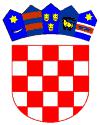 REPUBLIKA HRVATSKAOSJEČKO-BARANJSKA ŽUPANIJA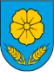 OPĆINA VLADISLAVCIOPĆINSKO VIJEĆETemeljem odredbi članka 88.  stavka 2. Zakona o proračunu (Narodne novine broj 144/21) i članka 30. Statuta Općine Vladislavci (Službeni glasnik Općine Vladislavci 03/13., 3/17., 2/18., 4/20., 5/20 – pročišćeni tekst, 8/20, 2/21 i 3/21 – pročišćeni tekst) Općinsko Vijeće Općine Vladislavci na svojoj 30. sjednici održanoj dana 11. listopada 2023. godine donosiPOLUGODIŠNJI IZVJEŠTAJ O IZVRŠENJU PRORAČUNA OPĆINE VLADISLAVCI ZA 2023. g.NASLOVNICAČlanak 1.Prihodi i primici, te rashodi i izdaci po ekonomskoj klasifikaciji utvrđuju se u Računu prihoda i rashoda i računu financiranja/zaduživanja kako slijedi:I.	OPĆI DIOPolugodišnji Izvještaj o Izvršenju Proračuna Općine Vladislavci za 2023. g.A.   Račun prihoda i rashodaRačun financiranja/zaduživanjaPOSEBNI DIOČlanak 2.Polugodišnji izvještaj o Izvršenju Proračuna Općine Vladislavci za 2023. g.Posebni dio organizacijska klasifikacijaPosebni dio programska klasifikacijaPrihodi i rashodi prema ekonomskoj klasifikacijiZa razdoblje od 01.01.2023. do 30.06.2023.Prihodi i rashodi prema izvorimaZa razdoblje od 01.01.2023. do 30.06.2023.Rashodi prema funkcijskoj klasifikacijiZa razdoblje od 01.01.2023. do 30.06.2023.Račun financiranja prema ekonomskoj klasifikacijiZa razdoblje od 01.01.2023. do 30.06.2023.Račun financiranja prema izvorimaZa razdoblje od 01.01.2023. do 30.06.2023.32	Materijalni rashodi	666,00	31,09	4,67%32	Materijalni rashodi	664,00	0,00	0,00%35	Subvencije	2.654,00	0,00	0,00%37	Naknade građanima i kućanstvima na temelju osiguranja i druge naknade	305,00	0,00	0,00%Članak 3.Polugodišnji izvještaj o Izvršenju proračuna Općine Vladislavci za 2023. godinu objavit će se u „Službenom glasniku“ Općine Vladislavci i na web stranicama Općine Vladislavci www.opcina-vladislavci.hr.KLASA: 400-01/23-01/06Urbroj: 2158-41-01-23-5Vladislavci, 11. listopada 2023.Predsjednik Općinskog VijećaKrunoslav Morović, v.r.OBRAZLOŽENJE POLUGODIŠNJEG IZVJEŠTAJA O IZVRŠENJU PRORAČUNA OPĆINE VLADISLAVCI ZA 2023. GODINUUVODNE NAPOMENEZakonom o proračunu („Narodne novine“ br. 144/21) i Pravilnikom o polugodišnjem i godišnjem izvještaju o izvršenju Proračuna („Narodne novine“ br. 85/23) propisana je obveza sastavljanja i podnošenja polugodišnjeg izvještaja o izvršenju proračuna predstavničkom tijelu na donošenje do 30. rujna tekuće proračunske godine.Zakonom o proračunu i Pravilnikom o polugodišnjem i godišnjem izvještaju o izvršenju proračuna („Narodne novine“ br. 85/23 članak 4. propisan je sadržaj polugodišnjeg Izvještaja o izvršenju proračuna. Polugodišnji izvještaj o izvršenju proračuna sadrži: opći dio, posebni dio, obrazloženje i posebne izvještaje.1.	Opći dio polugodišnjeg izvještaja o izvršenju proračuna sadrži:Sažetak Računa prihoda i rashoda i račun financiranjaRačun prihoda i rashoda iRačun financiranja2.	Posebni dio polugodišnjeg izvještaja o izvršenju proračuna sadrži:Izvještaj po organizacijskoj klasifikacijiIzvještaj po programskoj klasifikaciji3.	Obrazloženje polugodišnjeg izvještaja o izvršenju proračuna sadrži:a)	Obrazloženje općeg dijela izvještaja o izvršenju proračuna4.	Posebni izvještaji u polugodišnjem izvještaju o izvršenju proračuna:Izvještaj o korištenju proračunske zaliheIzvještaj o zaduživanju na domaćem i stranom tržištu novca i kapitala iIzvještaj o danim jamstvima i plaćanjima po protestiranim jamstvimaU skladu s ovom zakonskom obvezom sastavljen je Polugodišnji izvještaj o izvršenju Proračuna Općine Vladislavci za 2023. godinu.Financiranje javnih rashoda izvršeno je na osnovi slijedećih financijsko planskih dokumenata :Proračun Općine Vladislavci za 2023. godinu (Službeni glasnik Općine Vladislavci broj 13/2022),Odluka o izvršavanju proračuna Općine Vladislavci za 2023. godinu (Službeni glasnik Općine Vladislavci broj 13/2022),I. Izmjene i dopune Proračuna Općine Vladislavci za 2023. godinu (Službeni glasnik Općine Vladislavci broj 3/2023)OBRAZLOŽENJE OPĆEG DIJELA IZVJEŠTAJ O IZVRŠENJU PRORAČUNA1.	OBRAZLOŽENJE OSTVARENIH PRIHODA I PRIMITAKA, RASHODA I  IZDATAKAUkupni prihodi/primici proračuna ostvareni su u visini 566.281,61 eura odnosno 20,31 % od plana.Ukupni rashodi/izdaci iznose 4.884.935,51 kn, odnosno 22,42 % od plana.1.1. PRIHODI I PRIMICIUkupni prihodi i primici ostvareni u promatranom razdoblju iznosili su 566.281,61 eura, odnosno 20,31 % planiranog u 2023. godini.Prihodi Općine Vladislavci u prvom polugodištu 2023. godine su:PRIHODI POSLOVANJA,PRIHODI OD PRODAJE NEFINANCIJSKE IMOVINE.1.1.1.	PRIHODI POSLOVANJA ostvareni su u iznosu od 545.655,79 eura ili 19,92 % u odnosu na godišnji plan.Prihodi poslovanja su:Prihodi od poreza ostvareni su u iznosu od 127.932,87 eura, što je 63,58 % u odnosu na godišnji plan.Pomoći obuhvaćaju: prihode po osnovu raznih oblika pomoći, (unutar opće države ili iz inozemstva). Ostvareni su u iznosu od 353.869,09 eura , što je 14,67 % u odnosu na godišnji plan. Prihodi od pomoći ostvareni su manje zbog toga što nisu potpisani svi planirani Ugovori za projekte koji su se planirali za 2023. godinu.Prihodi od imovine ostvareni su u iznosu od 23.190,24 eura ili 39,45 % u odnosu na godišnji plan. Ovi prihodi ostvareni su manje jer su sklopljeni novi Ugovori o zakupu državnog poljoprivrednog zemljišta i umjesto dosadašnjeg dospijeća 30.6. dospijeće je po svim Ugovorima ugovoreno na 31.12.Prihodi od upravnih i administrativnih pristojbi, pristojbi po posebnim propisima i naknada ostvareni su u iznosu od 40.663,59 eura ili 60,03 % u odnosu na godišnji plan.Najveći dio odnosi se na komunalnu naknadu .Komunalna naknada namjenski je prihod, uplaćuje se tromjesečno, a namjena je održavanje čistoće javnih površina, nerazvrstanih cesta, groblja te javne rasvjete. Prihod od komunalne naknade je 27.240,26 eura.1.1.2. PRIHODI OD PRODAJE NEFINANCIJSKE IMOVINE ostvareni su u iznosu od 20.625,82 eura ili 42,16 % u odnosu na godišnji plan. Prihodi od prodaje nefinancijske imovine su:Prihodi od prodaje neproizvedene dugotrajne imovinePrihodi od prodaje proizvedene dugotrajne imovinePrihodi od prodaje neproizvedene dugotrajne imovine – ostvareni su u iznosu od 11.929,57 eura i ostvareni su prodajom poljoprivrednog zemljišta u vlasništvu Republike Hrvatske na području Općine Vladislavci.Prihodi od prodaje proizvedene dugotrajne imovine su ostvareni u iznosu od 8.696,25 eura.1.2. RASHODI I IZDACIUkupni proračunski rashodi i izdaci izvršeni su u iznosu od 4.884.935,51 kn, odnosno 22,42 % u odnosu na godišnji plan.Prema ekonomskoj klasifikaciji rashodi i izdaci su:1.2.1.	RASHODI POSLOVANJA izvršeni u iznosu od 488.045,62 eura što je 51,11 % u odnosu na godišnji plan.Kod Rashoda za zaposlene realizacija je 70,40 % ili u iznosu 211.808,61 eura. Ovaj iznos se odnosi na zaposlene službenike i namještenike, dužnosnike, zaposlenike na javnim radovima i zaposlenike u sklopu „Zaželi bolji život u Općini Vladislavci 3“.Materijalni rashodi ostvareni su u iznosu od 126.638,67 eura, što je 35,50 % u odnosu na godišnji plan.Financijski rashodi ostvareni su u iznosu od 3.408,49 eura, što je 48,12 % u odnosu na godišnji plan.Subvencije su ostvarene u iznosu od 26.982,45 eura, što je 53,22 % u odnosu na godišnji plan.Pomoći dane u inozemstvo i unutar općeg proračuna iznose 28.664,69 eura, što je 51,11 % u odnosu na godišnji plan.Naknade građenima i kućanstvima na temelju osiguranja i druge naknade ostvarene su u iznosu od 33.519,71 eura što je 46,31 % u odnosu na godišnji plan. Ovi rashodi ostvareni su u manjem opsegu nego što su planirani zbog toga što svi Programi potpora planiranih proračunom unatoč osiguranim sredstvima nisu naišli na planirani interes.Ostali rashodi ostvareni su u iznosu od 57.023,00 eura što je 51,33 % u odnosu na godišnji plan.1.2.2.	RASHODI ZA NABAVU NEFINANCIJSKE IMOVINE realizirani su u iznosu od 145.090,09 eura, odnosno 7,76 % u odnosu na godišnji plan. Ovi rashodi su ostvareni u manjem iznosu zbog toga što zbog provedbe postupka javne nabave nisu započeli svi planirani postupci.PRIKAZ OSTVARENOG MANJAK PRIHODAU razdoblju od 1.1.2023. do 30.6.2023. g. Općina Vladislavci je ostvarila ukupne prihode i primitke u iznosu od 566.281,61 eura i ukupne rashode i izdatke u iznosu od 633.135,71 eura. Navedeno rezultira manjkom prihoda u iznosu od 66.854,10 eura. Višak prihoda i primitaka – preneseni iznosi 33.050,37 eura.Manjak prihoda i primitaka za pokriće u sljedećem razdoblju iznosi 30.803,73 eura.STANJE NOVČANIH SREDSTAVAStanje novčanih sredstva na žiro računu na dan 30.6.2023. godine iznosilo je 57.577,58 eura, a stanje u blagajni na dan 30.6.2023. godine iznosilo je 268,64 eura.POSEBNI IZVJEŠTAJI U POLUGODIŠNJEM IZVJEŠTAJU O IZVRŠENJU PRORAČUNAIzvještaj o korištenju proračunske zaliheOpćina Vladislavci u razdoblju od 1.1.2023. do 30.6.2023. godine nije koristila sredstva proračunske zalihe.Izvještaj o zaduživanju na domaćem i stranom tržištu novca i kapitalaOpćina Vladislavci se u razdoblju od 1.1.2023. do 30.6.2023. godine nije zaduživala.Izvještaj o danim jamstvima i plaćanjima po protestiranim jamstvimaU razdoblju od 1.1.2023. do 30.6.2023. godine Općina Vladislavci nije davala jamstva.Račun / opisIzvršenjeIzvorni planIzvršenjeIndeksIndeks 3/22022. €2023. €2023. €3/1A. RAČUN PRIHODA I RASHODAA. RAČUN PRIHODA I RASHODA123456Prihodi poslovanja646.801,442.739.223,15545.655,7984,36%19,92%7Prihodi od prodaje nefinancijske imovine10.413,3348.919,0020.625,82198,07%42,16%UKUPNI PRIHODIUKUPNI PRIHODI657.214,772.788.142,15566.281,6186,16%20,31%3Rashodi poslovanja539.915,59954.941,45488.045,6290,39%51,11%4Rashodi za nabavu nefinancijske imovine108.426,771.869.251,07145.090,09133,81%7,76%UKUPNI RASHODIUKUPNI RASHODI648.342,362.824.192,52633.135,7197,65%22,42%VIŠAK / MANJAKVIŠAK / MANJAK8.872,41-36.050,37-66.854,10-753,50%185,45%B. RAČUN ZADUŽIVANJA / FINANCIRANJAB. RAČUN ZADUŽIVANJA / FINANCIRANJA8Primici od financijske imovine i zaduživanja0,000,000,005Izdaci za financijsku imovinu i otplate zajmova0,000,000,00NETO ZADUŽIVANJENETO ZADUŽIVANJE0,000,000,000,00%0,00%UKUPNI DONOS VIŠKA / MANJKA IZ PRETHODNE(IH) GODINAUKUPNI DONOS VIŠKA / MANJKA IZ PRETHODNE(IH) GODINA0,000,000,00VIŠAK / MANJAK IZ PRETHODNE(IH) GODINE KOJI ĆE SE POKRITI / RASPOREDITIVIŠAK / MANJAK IZ PRETHODNE(IH) GODINE KOJI ĆE SE POKRITI / RASPOREDITI3.024,2836.050,3736.050,371192,03%100,00%VIŠAK / MANJAK + NETO ZADUŽIVANJE / FINANCIRANJE + KORIŠTENO U PRETHODNIMVIŠAK / MANJAK + NETO ZADUŽIVANJE / FINANCIRANJE + KORIŠTENO U PRETHODNIMGODINAMAGODINAMAREZULTAT GODINEREZULTAT GODINE11.896,690,00-30.803,73-258,93%0,00%Račun / opisIzvršenjeIzvorni planIzvršenje 2023.Indeks 3/1Indeks 3/22022. €2023. €€A. RAČUN PRIHODA I RASHODAA. RAČUN PRIHODA I RASHODA123456 Prihodi poslovanja6 Prihodi poslovanja646.801,442.739.223,15545.655,7984,36%19,92%61 Prihodi od poreza61 Prihodi od poreza93.269,34201.202,83127.932,87137,16%63,58%611 Porez i prirez na dohodak611 Porez i prirez na dohodak86.592,08120.136,35138,74%0,00%6111Porez i prirez na dohodak od nesamostalnog rada94.760,72126.811,76133,82%0,00%6112Porez i prirez na dohodak od samostalnih djelatnosti13.594,3117.015,07125,16%0,00%6113Porez i prirez na dohodak od imovine i imovinskih prava6.669,573.501,6552,50%0,00%6114Porez i prirez na dohodak od kapitala104,31134,33128,78%0,00%6115Porez i prirez na dohodak po godišnjoj prijavi9.650,0712.679,23131,39%0,00%6117Povrat poreza i prireza na dohodak po godišnjoj prijavi-38.186,90-40.005,69104,76%0,00%613 Porezi na imovinu613 Porezi na imovinu6.593,367.605,23115,35%0,00%6134Povremeni porezi na imovinu6.593,367.605,23115,35%0,00%614 Porezi na robu i usluge614 Porezi na robu i usluge83,91191,29227,97%0,00%6142Porez na promet83,91191,29227,97%0,00%63 Pomoći iz inozemstva i od subjekata unutar općeg proračuna63 Pomoći iz inozemstva i od subjekata unutar općeg proračuna462.709,622.411.441,57353.869,0976,48%14,67%633 Pomoći proračunu iz drugih proračuna633 Pomoći proračunu iz drugih proračuna216.771,87233.677,55107,80%0,00%6331Tekuće pomoći proračunu iz drugih proračuna216.771,87201.879,3593,13%0,00%6332Kapitalne pomoći proračunu iz drugih proračuna31.798,200,00%0,00%634 Pomoći od izvanproračunskih korisnika634 Pomoći od izvanproračunskih korisnika4.509,714.048,5589,77%0,00%6341Tekuće pomoći od izvanproračunskih korisnika4.509,714.048,5589,77%0,00%638 Pomoći temeljem prijenosa EU sredstava638 Pomoći temeljem prijenosa EU sredstava241.428,03116.142,9948,11%0,00%6381Tekuće pomoći temeljem prijenosa EU sredstava241.428,030,00%0,00%6382Kapitalne pomoći temeljem prijenosa EU sredstava116.142,990,00%0,00%64 Prihodi od imovine64 Prihodi od imovine40.004,6958.783,6723.190,2457,97%39,45%641 Prihodi od financijske imovine641 Prihodi od financijske imovine20,626,6332,15%0,00%6413Kamate na oročena sredstva i depozite po viđenju0,730,5980,82%0,00%6414Prihodi od zateznih kamata19,896,0430,37%0,00%642 Prihodi od nefinancijske imovine642 Prihodi od nefinancijske imovine39.984,0723.183,6157,98%0,00%6421Naknade za koncesije22.739,07808,043,55%0,00%6422Prihodi od zakupa i iznajmljivanja imovine17.245,0022.375,57129,75%0,00%65 Prihodi od upravnih i administrativnih pristojbi, pristojbi po posebnim propisima i65 Prihodi od upravnih i administrativnih pristojbi, pristojbi po posebnim propisima i50.817,8067.742,0840.663,5980,02%60,03%naknadanaknada651 Upravne i administrativne pristojbe651 Upravne i administrativne pristojbe10.936,3711.440,71104,61%0,00%6512Županijske, gradske i općinske pristojbe i naknade10.936,3711.440,71104,61%0,00%652 Prihodi po posebnim propisima652 Prihodi po posebnim propisima2.695,541.982,6273,55%0,00%6522Prihodi vodnog gospodarstva21,7043,55200,69%0,00%6526Ostali nespomenuti prihodi2.673,831.939,0772,52%0,00%653 Komunalni doprinosi i naknade653 Komunalni doprinosi i naknade37.185,8927.240,2673,25%0,00%6531Komunalni doprinosi211,07164,9978,17%0,00%6532Komunalne naknade36.974,8327.075,2773,23%0,00%68 Kazne, upravne mjere i ostali prihodi68 Kazne, upravne mjere i ostali prihodi53,000,00%0,00%7 Prihodi od prodaje nefinancijske imovine7 Prihodi od prodaje nefinancijske imovine10.413,3348.919,0020.625,82198,07%42,16%71 Prihodi od prodaje neproizvedene dugotrajne imovine71 Prihodi od prodaje neproizvedene dugotrajne imovine10.413,3333.919,0011.929,57114,56%35,17%711 Prihodi od prodaje materijalne imovine - prirodnih bogatstava711 Prihodi od prodaje materijalne imovine - prirodnih bogatstava10.413,3311.929,57114,56%0,00%7111Zemljište10.413,3311.929,57114,56%0,00%72 Prihodi od prodaje proizvedene dugotrajne imovine72 Prihodi od prodaje proizvedene dugotrajne imovine15.000,008.696,250,00%57,98%721 Prihodi od prodaje građevinskih objekata721 Prihodi od prodaje građevinskih objekata8.696,250,00%0,00%7214Ostali građevinski objekti8.696,250,00%0,00%3 Rashodi poslovanja3 Rashodi poslovanja539.915,59954.941,45488.045,6290,39%51,11%31 Rashodi za zaposlene31 Rashodi za zaposlene229.601,10300.861,52211.808,6192,25%70,40%311 Plaće (Bruto)311 Plaće (Bruto)191.461,79175.376,2391,60%0,00%3111Plaće za redovan rad188.421,70175.278,6993,02%0,00%3113Plaće za prekovremeni rad3.040,0997,543,21%0,00%312 Ostali rashodi za zaposlene312 Ostali rashodi za zaposlene6.540,897.495,29114,59%0,00%3121Ostali rashodi za zaposlene6.540,897.495,29114,59%0,00%313 Doprinosi na plaće313 Doprinosi na plaće31.598,4328.937,0991,58%0,00%3132Doprinosi za obvezno zdravstveno osiguranje31.598,4328.937,0991,58%0,00%32 Materijalni rashodi32 Materijalni rashodi196.720,96356.749,79126.638,6764,37%35,50%321 Naknade troškova zaposlenima321 Naknade troškova zaposlenima4.594,236.116,24133,13%0,00%3211Službena putovanja905,701.314,78145,17%0,00%3212Naknade za prijevoz, za rad na terenu i odvojeni život2.396,813.002,56125,27%0,00%3213Stručno usavršavanje zaposlenika174,20312,50179,39%0,00%3214Ostale naknade troškova zaposlenima1.117,531.486,40133,01%0,00%322 Rashodi za materijal i energiju322 Rashodi za materijal i energiju47.559,9527.614,5058,06%0,00%3221Uredski materijal i ostali materijalni rashodi14.459,2812.584,9787,04%0,00%3223Energija29.787,5111.423,3038,35%0,00%3224Materijal i dijelovi za tekuće i investicijsko održavanje2.280,582.862,72125,53%0,00%3225Sitni inventar i auto gume844,33600,6671,14%0,00%3227Službena, radna i zaštitna odjeća i obuća188,24142,8575,89%0,00%323 Rashodi za usluge323 Rashodi za usluge121.507,8972.130,3759,36%0,00%3231Usluge telefona, pošte i prijevoza2.626,194.498,59171,30%0,00%3232Usluge tekućeg i investicijskog održavanja18.927,1610.636,0856,19%0,00%3233Usluge promidžbe i informiranja1.071,74698,8565,21%0,00%3234Komunalne usluge6.313,9614.702,05232,85%0,00%3235Zakupnine i najamnine5.377,865.828,49108,38%0,00%3236Zdravstvene i veterinarske usluge1.494,571.207,0080,76%0,00%3237Intelektualne i osobne usluge69.825,7717.081,2324,46%0,00%3239Ostale usluge15.870,6617.478,08110,13%0,00%324 Naknade troškova osobama izvan radnog odnosa324 Naknade troškova osobama izvan radnog odnosa245,11811,61331,12%0,00%3241Naknade troškova osobama izvan radnog odnosa245,11811,61331,12%0,00%329 Ostali nespomenuti rashodi poslovanja329 Ostali nespomenuti rashodi poslovanja22.813,7719.965,9587,52%0,00%3291Naknade za rad predstavničkih i izvršnih tijela, povjerenstava i slično2.906,396.354,02218,62%0,00%3292Premije osiguranja416,92417,56100,15%0,00%3293Reprezentacija2.135,74523,0224,49%0,00%3294Članarine i norme499,571.223,92244,99%0,00%3295Pristojbe i naknade75,322.534,863365,45%0,00%3299Ostali nespomenuti rashodi poslovanja16.779,848.912,5753,11%0,00%34 Financijski rashodi34 Financijski rashodi2.655,607.084,003.408,49128,35%48,12%343 Ostali financijski rashodi343 Ostali financijski rashodi2.655,603.408,49128,35%0,00%3431Bankarske usluge i usluge platnog prometa2.080,391.289,0961,96%0,00%3433Zatezne kamate1,519,20609,27%0,00%3434Ostali nespomenuti financijski rashodi573,702.110,20367,82%0,00%35 Subvencije35 Subvencije15.249,8550.697,0026.982,45176,94%53,22%352 Subvencije trgovačkim društvima, zadrugama, poljoprivrednicima i obrtnicima izvan javnog352 Subvencije trgovačkim društvima, zadrugama, poljoprivrednicima i obrtnicima izvan javnog15.249,8526.982,45176,94%0,00%sektorasektora3522Subvencije trgovačkim društvima i zadrugama izvan javnog sektora15.249,8520.302,15133,13%0,00%3523Subvencije poljoprivrednicima i obrtnicima6.680,300,00%0,00%36 Pomoći dane u inozemstvo i unutar općeg proračuna36 Pomoći dane u inozemstvo i unutar općeg proračuna24.316,5056.082,2328.664,69117,88%51,11%363 Pomoći unutar općeg proračuna363 Pomoći unutar općeg proračuna2.654,46200,007,53%0,00%3632Kapitalne pomoći unutar općeg proračuna2.654,46200,007,53%0,00%366 Pomoći proračunskim korisnicima drugih proračuna366 Pomoći proračunskim korisnicima drugih proračuna21.662,0528.464,69131,40%0,00%3661Tekuće pomoći proračunskim korisnicima drugih proračuna21.662,0528.464,69131,40%0,00%37 Naknade građanima i kućanstvima na temelju osiguranja i druge naknade37 Naknade građanima i kućanstvima na temelju osiguranja i druge naknade20.769,3472.382,5533.519,71161,39%46,31%372 Ostale naknade građanima i kućanstvima iz proračuna372 Ostale naknade građanima i kućanstvima iz proračuna20.769,3433.519,71161,39%0,00%3721Naknade građanima i kućanstvima u novcu20.769,3433.519,71161,39%0,00%38 Ostali rashodi38 Ostali rashodi50.602,23111.084,3657.023,00112,69%51,33%381 Tekuće donacije381 Tekuće donacije38.127,9450.226,68131,73%0,00%3811Tekuće donacije u novcu38.127,9450.226,68131,73%0,00%382 Kapitalne donacije382 Kapitalne donacije12.474,286.796,3254,48%0,00%3821Kapitalne donacije neprofitnim organizacijama5.308,910,00%0,00%3822Kapitalne donacije građanima i kućanstvima7.165,376.796,3294,85%0,00%4 Rashodi za nabavu nefinancijske imovine4 Rashodi za nabavu nefinancijske imovine108.426,771.869.251,07145.090,09133,81%7,76%42 Rashodi za nabavu proizvedene dugotrajne imovine42 Rashodi za nabavu proizvedene dugotrajne imovine108.426,771.869.251,07145.090,09133,81%7,76%421 Građevinski objekti421 Građevinski objekti105.118,40141.151,45134,28%0,00%4213Ceste, željeznice i ostali prometni objekti74.928,920,00%0,00%4214Ostali građevinski objekti105.118,4066.222,5363,00%0,00%422 Postrojenja i oprema422 Postrojenja i oprema3.308,373.938,64119,05%0,00%4221Uredska oprema i namještaj2.538,370,00%0,00%4227Uređaji, strojevi i oprema za ostale namjene3.308,371.400,2742,33%0,00%Račun / opisIzvršenjeIzvorni planIzvršenje 2023.Indeks 3/1Indeks 3/22022. €2023. €€PRIHODI I RASHODI PREMA IZVORIMA FINANCIRANJA12345SVEUKUPNI PRIHODI657.214,772.788.142,15566.281,6186,16%20,31%Izvor 1. OPĆI PRIHODI I PRIMICI95.943,18623.588,28352.194,97367,09%56,48%Izvor 1.1. OPĆI PRIHODI I PRIMICI95.943,18623.588,28352.194,97367,09%56,48%Izvor 1.1.1 OPĆI PRIHODI I PRIMICI - POMOĆI OD EU31.131,9031.550,150,00%101,34%Izvor 1.1.2 OPĆI PRIHODI I PRIMICI - POMOĆI IZ DRŽ. PRORAČUNA9.475,559.549,360,00%100,78%Izvor 4. PRIHODI ZA POSEBNE NAMJENE88.148,65126.525,7561.914,7670,24%48,93%Izvor 4.1. PRIHODI OD KOMUNALNE NAKNADE36.974,8353.752,7427.075,2773,23%50,37%Izvor 4.2. PRIHODI OD KOMUNALNOG DOPRINOSA211,071.110,89164,9978,17%14,85%Izvor 4.3. PRIHODI OD ZAKUPA POLJOPRIVREDNOG ZEMLJIŠTA14.318,5028.945,0018.280,57127,67%63,16%Izvor 4.4. PRIHODI OD GROBNE NAKNADE10.770,4612.079,0011.201,85104,01%92,74%Izvor 4.6. PRIHODI OD KONCESIJE DRŽAVNOG POLJOP.ZEMLJIŠTA21.942,7321.942,5011,700,05%0,05%Izvor 4.7. KONCESIJA ZA ODVOZ KOMUNALNOG OTPADA796,34398,17796,34100,00%200,00%Izvor 4.8. OSTALI NAMJENSKI PRIHODI3.134,738.297,454.384,04139,85%52,84%Izvor 5. POMOĆI462.709,621.989.109,12131.546,0628,43%6,61%Izvor 5.1. POMOĆI IZ DRŽAVNOG PRORAČUNA216.771,87492.425,7741.444,6719,12%8,42%Izvor 5.1.1 FISKALNO IZRAVNANJE174.166,920,00%0,00%Izvor 5.2. POMOĆI IZ ŽUPANIJSKOG PRORAČUNA99.127,681.460,000,00%1,47%Izvor 5.3. POMOĆI TEMELJEM PRIJENOSA EU SREDSTAVA241.428,031.393.045,6784.592,8435,04%6,07%Izvor 5.4. POMOĆI OD HZZ-a4.509,714.510,004.048,5589,77%89,77%Izvor 7. PRIHODI OD PRODAJE I ZAMJENE NEFINANCIJSKE IMOVINE10.413,3348.919,0020.625,82198,07%42,16%Izvor 7.1. PRIHOD OD PRODAJE NEFINANCIJSKE IMOVINE10.413,3333.919,0011.929,57114,56%35,17%Izvor 7.5. PRIHODI OD PRODAJE NEKRETNINA U VLASNIŠTVU OPĆINE VLADISLAVCI15.000,008.696,250,00%57,98%SVEUKUPNI RASHODI648.342,362.824.192,52633.135,7197,65%22,42%Izvor 1. OPĆI PRIHODI I PRIMICI124.461,52623.588,28290.457,30233,37%46,58%Izvor 1.1. OPĆI PRIHODI I PRIMICI124.461,52623.588,28290.457,30233,37%46,58%Izvor 1.1.1 OPĆI PRIHODI I PRIMICI - POMOĆI OD EU57.214,3931.131,9016.327,2228,54%52,45%Izvor 1.1.2 OPĆI PRIHODI I PRIMICI - POMOĆI IZ DRŽ. PRORAČUNA5.353,699.475,555.071,6294,73%53,52%Izvor 1.1.3 POMOĆI IZ ŽUPANIJSKOG PRORAČUNA6.187,160,000,00%0,00%Izvor 4. PRIHODI ZA POSEBNE NAMJENE72.485,51126.525,7544.523,7061,42%35,19%Izvor 4.1. PRIHODI OD KOMUNALNE NAKNADE32.638,3953.752,7417.545,9353,76%32,64%Izvor 4.2. PRIHODI OD KOMUNALNOG DOPRINOSA1.110,890,00%0,00%Izvor 4.3. PRIHODI OD ZAKUPA POLJOPRIVREDNOG ZEMLJIŠTA6.520,0128.945,0012.466,98191,21%43,07%Izvor 4.4. PRIHODI OD GROBNE NAKNADE5.972,5312.079,003.077,9451,53%25,48%Izvor 4.6. PRIHODI OD KONCESIJE DRŽAVNOG POLJOP.ZEMLJIŠTA24.057,8421.942,506.680,3027,77%30,44%Izvor 4.7. KONCESIJA ZA ODVOZ KOMUNALNOG OTPADA331,81398,170,00%0,00%Izvor 4.8. OSTALI NAMJENSKI PRIHODI2.964,948.297,454.752,55160,29%57,28%Izvor 5. POMOĆI445.447,771.989.109,12284.668,8563,91%14,31%Izvor 5.1. POMOĆI IZ DRŽAVNOG PRORAČUNA227.437,82492.425,77141.562,7262,24%28,75%Izvor 5.1.1 FISKALNO IZRAVNANJE139.946,300,000,000,00%0,00%Izvor 5.2. POMOĆI IZ ŽUPANIJSKOG PRORAČUNA0,0099.127,68310,000,00%0,31%Izvor 5.3. POMOĆI TEMELJEM PRIJENOSA EU SREDSTAVA216.924,891.393.045,67142.095,0565,50%10,20%Izvor 5.4. POMOĆI OD HZZ-a1.085,074.510,00701,0864,61%15,55%Izvor 7. PRIHODI OD PRODAJE I ZAMJENE NEFINANCIJSKE IMOVINE2.923,2948.919,005.159,74176,50%10,55%Izvor 7.1. PRIHOD OD PRODAJE NEFINANCIJSKE IMOVINE2.923,2933.919,005.159,74176,50%15,21%Izvor 7.5. PRIHODI OD PRODAJE NEKRETNINA U VLASNIŠTVU OPĆINE VLADISLAVCI15.000,000,00%0,00%Izvor 9. VIŠAK PRIHODA3.024,2736.050,378.326,12275,31%23,10%Izvor 9.1. VIŠAK PRIHODA3.024,2736.050,378.326,12275,31%23,10%Račun/OpisIzvršenje 2022 Izvorni plan 2023 Izvršenje 2023Izvršenje 2022 Izvorni plan 2023 Izvršenje 2023Izvršenje 2022 Izvorni plan 2023 Izvršenje 2023Indeks 3/1Indeks 3/2€€€12345Funkcijska klasifikacija SVEUKUPNI RASHODI648.342,362.824.192,52633.135,7197,65%22,42%Funkcijska klasifikacija 01 Opće javne usluge78.143,87285.319,73114.857,53146,98%40,26%Funkcijska klasifikacija 011 Izvršna i zakonodavna tijela, financijski i fiskalni25.042,0983.577,8539.097,98156,13%46,78%poslovi, vanjski posloviFunkcijska klasifikacija 013 Opće usluge53.101,78201.741,8875.759,55142,67%37,55%Funkcijska klasifikacija 04 Ekonomski poslovi11.042,25113.365,9888.752,88803,76%78,29%Funkcijska klasifikacija 042 Poljoprivreda, šumarstvo, ribarstvo i lov11.042,25113.365,9888.752,88803,76%78,29%Funkcijska klasifikacija 06 Usluge unapređenja stanovanja i zajednice468.219,621.196.256,38322.411,8568,86%26,95%Funkcijska klasifikacija 064 Ulična rasvjeta6.653,6530.279,025.940,1989,28%19,62%Funkcijska klasifikacija 066 Rashodi vezani za stanovanje i kom. pogodnosti461.565,961.165.977,36316.471,6668,56%27,14%koji nisu drugdje svrstaniFunkcijska klasifikacija 07 Zdravstvo2.654,461.327,23200,007,53%15,07%Funkcijska klasifikacija 071 Medicinski proizvodi, pribor i oprema2.654,461.327,23200,007,53%15,07%Funkcijska klasifikacija 08 Rekreacija, kultura i religija28.203,6069.664,1428.751,67101,94%41,27%Funkcijska klasifikacija 081 Službe rekreacije i sporta17.917,5842.471,0021.553,96120,30%50,75%Funkcijska klasifikacija 084 Religijske i druge službe zajednice5.308,916.636,141.647,7131,04%24,83%Funkcijska klasifikacija 086 Rashodi za rekreaciju, kulturu i religiju koji nisu4.977,1120.557,005.550,00111,51%27,00%drugdje svrstaniFunkcijska klasifikacija 09 Obrazovanje48.824,201.125.790,0660.596,60124,11%5,38%Funkcijska klasifikacija 091 Predškolsko i osnovno obrazovanje45.429,671.123.193,7257.933,52127,52%5,16%Funkcijska klasifikacija 092 Srednjoškolsko obrazovanje3.394,532.596,342.663,0878,45%102,57%Funkcijska klasifikacija 10 Socijalna zaštita11.254,3632.469,0017.565,18156,07%54,10%Funkcijska klasifikacija 102 Starost4.313,4911.746,004.379,82101,54%37,29%Funkcijska klasifikacija 104 Obitelj i djeca3.716,2410.618,004.400,00118,40%41,44%Funkcijska klasifikacija 109 Aktivnosti socijalne zaštite koje nisu drugdje3.224,6310.105,008.785,36272,45%86,94%svrstaneRacun/OpisIzvršenje 2022Izvorni plan 2023 €Izvršenje 2023 €Indeks 3/1Indeks 3/2B. RAČUN ZADUŽIVANJA FINANCIRANJA12345NETO FINANCIRANJE3.024,2736.050,378.326,12275,31%23,10%9 Vlastiti izvori3.024,2736.050,378.326,12275,31%23,10%92 Rezultat poslovanja3.024,2736.050,378.326,12275,31%23,10%KORIŠTENJE SREDSTAVA IZ PRETHODNIH GODINA3.024,2736.050,378.326,12275,31%23,10%Račun / opisIzvršenje 2022. €Izvorni plan 2023. €Izvršenje 2023. €Indeks 3/1Indeks 3/2B. RAČUN ZADUŽIVANJA FINANCIRANJA12345KORIŠTENJE SREDSTAVA IZ PRETHODNIH GODINA3.024,2736.050,378.326,12275,31%23,10%9. VIŠAK PRIHODA3.024,2736.050,378.326,12275,31%23,10%9.1. VIŠAK PRIHODA3.024,2736.050,378.326,12275,31%23,10%Organizacijska klasifikacijaOrganizacijska klasifikacijaIzvoriProjekt/AktivnostVRSTA RASHODA I IZDATAKAIzvorni planIzvršenje 2023Indeks 2/12023 €€123UKUPNO RASHODI I IZDATCIUKUPNO RASHODI I IZDATCI2.824.192,52633.135,7122,42%RAZDJEL 001 PREDSTAVNIČKA, IZVRŠNA I UPRAVNA TIJELARAZDJEL 001 PREDSTAVNIČKA, IZVRŠNA I UPRAVNA TIJELA2.824.192,52633.135,7122,42%GLAVA 00101 PREDSTAVNIČKA I IZVRŠNA TIJELAGLAVA 00101 PREDSTAVNIČKA I IZVRŠNA TIJELA85.833,9739.945,1146,54%Izvor 1. OPĆI PRIHODI I PRIMICIIzvor 1. OPĆI PRIHODI I PRIMICI65.007,5735.741,1854,98%Izvor 1.1. OPĆI PRIHODI I PRIMICIIzvor 1.1. OPĆI PRIHODI I PRIMICI65.007,5735.741,1854,98%Izvor 4. PRIHODI ZA POSEBNE NAMJENEIzvor 4. PRIHODI ZA POSEBNE NAMJENE300,00113,1037,70%Izvor 4.8. OSTALI NAMJENSKI PRIHODIIzvor 4.8. OSTALI NAMJENSKI PRIHODI300,00113,1037,70%Izvor 5. POMOĆI2.904,00160,005,51%Izvor 5.2. POMOĆI IZ ŽUPANIJSKOG PRORAČUNAIzvor 5.2. POMOĆI IZ ŽUPANIJSKOG PRORAČUNA2.904,00160,005,51%Izvor 9. VIŠAK PRIHODAIzvor 9. VIŠAK PRIHODA17.622,403.930,8322,31%Izvor 9.1. VIŠAK PRIHODAIzvor 9.1. VIŠAK PRIHODA17.622,403.930,8322,31%1001Program: REDOVAN RAD PREDSTAVNIČKOG I IZVRŠNOG TIJELA85.833,9739.945,1146,54%A100001Aktivnost: REDOVAN RAD13.065,235.102,1239,05%Izvor 1. OPĆI PRIHODI I PRIMICIIzvor 1. OPĆI PRIHODI I PRIMICI9.415,233.653,0238,80%Izvor 1.1. OPĆI PRIHODI I PRIMICIIzvor 1.1. OPĆI PRIHODI I PRIMICI9.415,233.653,0238,80%32Materijalni rashodi6.761,003.653,0254,03%3211Službena putovanja909,203221Uredski materijal i ostali materijalni rashodi0,003225Sitni inventar i auto gume583,753293Reprezentacija523,023294Članarine i norme1.223,923299Ostali nespomenuti rashodi poslovanja413,1337Naknade građanima i kućanstvima na temelju osiguranja i druge naknade1.327,000,000,00%3721Naknade građanima i kućanstvima u novcu0,0038Ostali rashodi1.327,230,000,00%3850IZVANREDNI RASHODI0,00Izvor 4. PRIHODI ZA POSEBNE NAMJENEIzvor 4. PRIHODI ZA POSEBNE NAMJENE300,00113,1037,70%Izvor 4.8. OSTALI NAMJENSKI PRIHODIIzvor 4.8. OSTALI NAMJENSKI PRIHODI300,00113,1037,70%32Materijalni rashodi300,00113,1037,70%3211Službena putovanja113,10Izvor 9. VIŠAK PRIHODAIzvor 9. VIŠAK PRIHODA3.350,001.336,0039,88%Izvor 9.1. VIŠAK PRIHODAIzvor 9.1. VIŠAK PRIHODA3.350,001.336,0039,88%32Materijalni rashodi3.350,001.336,0039,88%3214Ostale naknade troškova zaposlenima1.336,00A100102Aktivnost: ODRŽAVANJE WEB STRANICE2.655,00659,4624,84%Izvor 1. OPĆI PRIHODI I PRIMICIIzvor 1. OPĆI PRIHODI I PRIMICI2.655,00659,4624,84%Izvor 1.1. OPĆI PRIHODI I PRIMICIIzvor 1.1. OPĆI PRIHODI I PRIMICI2.655,00659,4624,84%32Materijalni rashodi2.655,00659,4624,84%3239Ostale usluge659,46A100103Aktivnost: LEGALIZACIJA BESPRAVNO SAGRAĐENIH OBJEKATA133,000,000,00%Izvor 1. OPĆI PRIHODI I PRIMICIIzvor 1. OPĆI PRIHODI I PRIMICI133,000,000,00%Izvor 1.1. OPĆI PRIHODI I PRIMICIIzvor 1.1. OPĆI PRIHODI I PRIMICI133,000,000,00%32Materijalni rashodi133,000,000,00%3237Intelektualne i osobne usluge0,00A100105Aktivnost: NAKNADA PREDSJEDNIKU OPĆINSKOG VIJEĆA1.860,00914,5849,17%Izvor 1. OPĆI PRIHODI I PRIMICIIzvor 1. OPĆI PRIHODI I PRIMICI1.860,00914,5849,17%Izvor 1.1. OPĆI PRIHODI I PRIMICIIzvor 1.1. OPĆI PRIHODI I PRIMICI1.860,00914,5849,17%32Materijalni rashodi1.860,00914,5849,17%3291Naknade za rad predstavničkih i izvršnih tijela, povjerenstava i slično914,58A100106Aktivnost: NAKNADA ZAMJENICIMA PREDSJEDNIKA OPĆINSKOG VIJEĆA2.600,001.219,4446,90%Izvor 9. VIŠAK PRIHODAIzvor 9. VIŠAK PRIHODA2.600,001.219,4446,90%Izvor 9.1. VIŠAK PRIHODAIzvor 9.1. VIŠAK PRIHODA2.600,001.219,4446,90%32Materijalni rashodi2.600,001.219,4446,90%3291Naknade za rad predstavničkih i izvršnih tijela, povjerenstava i slično1.219,44A100107Aktivnost: PROSLAVA DANA OPĆINE VLADISLAVCI3.600,003.643,47101,21%Izvor 1. OPĆI PRIHODI I PRIMICIIzvor 1. OPĆI PRIHODI I PRIMICI3.600,003.643,47101,21%Izvor 1.1. OPĆI PRIHODI I PRIMICIIzvor 1.1. OPĆI PRIHODI I PRIMICI3.600,003.643,47101,21%32Materijalni rashodi3.600,003.643,47101,21%3237Intelektualne i osobne usluge1.395,483239Ostale usluge137,503299Ostali nespomenuti rashodi poslovanja2.110,49A100108Aktivnost: PLAĆA OPĆINSKOG NAČELNIKA26.749,629.711,1136,30%Izvor 1. OPĆI PRIHODI I PRIMICIIzvor 1. OPĆI PRIHODI I PRIMICI15.077,228.335,7255,29%Izvor 1.1. OPĆI PRIHODI I PRIMICIIzvor 1.1. OPĆI PRIHODI I PRIMICI15.077,228.335,7255,29%31Rashodi za zaposlene15.077,228.335,7255,29%3111Plaće za redovan rad8.335,72Izvor 9. VIŠAK PRIHODAIzvor 9. VIŠAK PRIHODA11.672,401.375,3911,78%Izvor 9.1. VIŠAK PRIHODAIzvor 9.1. VIŠAK PRIHODA11.672,401.375,3911,78%31Rashodi za zaposlene11.672,401.375,3911,78%3111Plaće za redovan rad0,003132Doprinosi za obvezno zdravstveno osiguranje1.375,39A100109Aktivnost: TROŠKOVI VEZANI ZA OŠASNU IMOVINU133,000,000,00%Izvor 1. OPĆI PRIHODI I PRIMICIIzvor 1. OPĆI PRIHODI I PRIMICI133,000,000,00%Izvor 1.1. OPĆI PRIHODI I PRIMICIIzvor 1.1. OPĆI PRIHODI I PRIMICI133,000,000,00%32Materijalni rashodi133,000,000,00%3299Ostali nespomenuti rashodi poslovanja0,00A100110Aktivnost: MANIFESTACIJE I OČUVANJE KULTURNE BAŠTINE8.892,004.298,5748,34%Izvor 1. OPĆI PRIHODI I PRIMICIIzvor 1. OPĆI PRIHODI I PRIMICI6.238,004.298,5768,91%Izvor 1.1. OPĆI PRIHODI I PRIMICIIzvor 1.1. OPĆI PRIHODI I PRIMICI6.238,004.298,5768,91%32Materijalni rashodi6.238,004.298,5768,91%3299Ostali nespomenuti rashodi poslovanja4.298,57Izvor 5. POMOĆI2.654,000,000,00%Izvor 5.2. POMOĆI IZ ŽUPANIJSKOG PRORAČUNAIzvor 5.2. POMOĆI IZ ŽUPANIJSKOG PRORAČUNA2.654,000,000,00%37Naknade građanima i kućanstvima na temelju osiguranja i druge naknade2.654,000,000,00%3722Naknade građanima i kućanstvima u naravi0,00A100111Aktivnost: ADVENT U VLADISLAVCIMA1.995,000,000,00%Izvor 1. OPĆI PRIHODI I PRIMICIIzvor 1. OPĆI PRIHODI I PRIMICI1.995,000,000,00%Izvor 1.1. OPĆI PRIHODI I PRIMICIIzvor 1.1. OPĆI PRIHODI I PRIMICI1.995,000,000,00%32Materijalni rashodi1.995,000,000,00%3237Intelektualne i osobne usluge0,003299Ostali nespomenuti rashodi poslovanja0,00A100113Aktivnost: PROMIDŽBA OPĆINE1.593,000,000,00%Izvor 1. OPĆI PRIHODI I PRIMICIIzvor 1. OPĆI PRIHODI I PRIMICI1.593,000,000,00%Izvor 1.1. OPĆI PRIHODI I PRIMICIIzvor 1.1. OPĆI PRIHODI I PRIMICI1.593,000,000,00%32Materijalni rashodi1.593,000,000,00%3233Usluge promidžbe i informiranja0,00A100114Aktivnost: IZRADA VIJESNIKA OPĆINE VLADISLAVCI3.350,003.237,5896,64%Izvor 1. OPĆI PRIHODI I PRIMICIIzvor 1. OPĆI PRIHODI I PRIMICI3.350,003.237,5896,64%Izvor 1.1. OPĆI PRIHODI I PRIMICIIzvor 1.1. OPĆI PRIHODI I PRIMICI3.350,003.237,5896,64%32Materijalni rashodi3.350,003.237,5896,64%3237Intelektualne i osobne usluge1.602,583239Ostale usluge1.635,00A100115Aktivnost: NAKNADA ZA SJEDNICE3.320,000,000,00%Izvor 1. OPĆI PRIHODI I PRIMICIIzvor 1. OPĆI PRIHODI I PRIMICI3.320,000,000,00%Izvor 1.1. OPĆI PRIHODI I PRIMICIIzvor 1.1. OPĆI PRIHODI I PRIMICI3.320,000,000,00%32Materijalni rashodi3.320,000,000,00%3291Naknade za rad predstavničkih i izvršnih tijela, povjerenstava i slično0,00A100118Aktivnost: FINANCIRANJE POLITIČKIH STRANAKA1.210,00301,9524,95%Izvor 1. OPĆI PRIHODI I PRIMICIIzvor 1. OPĆI PRIHODI I PRIMICI1.210,00301,9524,95%Izvor 1.1. OPĆI PRIHODI I PRIMICIIzvor 1.1. OPĆI PRIHODI I PRIMICI1.210,00301,9524,95%38Ostali rashodi1.210,00301,9524,95%3811Tekuće donacije u novcu301,95A100119Aktivnost: IZBORI ZA NACIONALNE MANJINE6.032,004.220,0069,96%Izvor 1. OPĆI PRIHODI I PRIMICIIzvor 1. OPĆI PRIHODI I PRIMICI5.782,004.060,0070,22%Izvor 1.1. OPĆI PRIHODI I PRIMICIIzvor 1.1. OPĆI PRIHODI I PRIMICI5.782,004.060,0070,22%32Materijalni rashodi5.782,004.060,0070,22%3291Naknade za rad predstavničkih i izvršnih tijela, povjerenstava i slično4.060,00Izvor 5. POMOĆI250,00160,0064,00%Izvor 5.2. POMOĆI IZ ŽUPANIJSKOG PRORAČUNAIzvor 5.2. POMOĆI IZ ŽUPANIJSKOG PRORAČUNA250,00160,0064,00%32Materijalni rashodi250,00160,0064,00%3291Naknade za rad predstavničkih i izvršnih tijela, povjerenstava i slično160,00A100120Aktivnost: SLUŽBENA PUTOVANJA600,000,000,00%Izvor 1. OPĆI PRIHODI I PRIMICIIzvor 1. OPĆI PRIHODI I PRIMICI600,000,000,00%Izvor 1.1. OPĆI PRIHODI I PRIMICIIzvor 1.1. OPĆI PRIHODI I PRIMICI600,000,000,00%32Materijalni rashodi600,000,000,00%3291Naknade za rad predstavničkih i izvršnih tijela, povjerenstava i slično0,00A100121Aktivnost: DOPRINOSI, SUGLASNOSTI I NAKNADE PREMA POSEBNIM PROPISIMA265,0052,1319,67%Izvor 1. OPĆI PRIHODI I PRIMICIIzvor 1. OPĆI PRIHODI I PRIMICI265,0052,1319,67%Izvor 1.1. OPĆI PRIHODI I PRIMICIIzvor 1.1. OPĆI PRIHODI I PRIMICI265,0052,1319,67%34Financijski rashodi265,0052,1319,67%3434Ostali nespomenuti financijski rashodi52,13A100125Aktivnost: BICIKLIJADA OSNOVNE ŠKOLE MATE LOVRAKA U VLADISLAVCIMA133,000,000,00%Izvor 1. OPĆI PRIHODI I PRIMICIIzvor 1. OPĆI PRIHODI I PRIMICI133,000,000,00%Izvor 1.1. OPĆI PRIHODI I PRIMICIIzvor 1.1. OPĆI PRIHODI I PRIMICI133,000,000,00%37Naknade građanima i kućanstvima na temelju osiguranja i druge naknade133,000,000,00%3722Naknade građanima i kućanstvima u naravi0,00A100126Aktivnost: IZRADA KNJIGE O VLADISLAVCIMA5.790,005.789,7099,99%Izvor 1. OPĆI PRIHODI I PRIMICIIzvor 1. OPĆI PRIHODI I PRIMICI5.790,005.789,7099,99%Izvor 1.1. OPĆI PRIHODI I PRIMICIIzvor 1.1. OPĆI PRIHODI I PRIMICI5.790,005.789,7099,99%32Materijalni rashodi5.790,005.789,7099,99%3239Ostale usluge5.789,70A100131Aktivnost: KAPITALNA DONACIJA KBC OSIJEK1.327,23200,0015,07%Izvor 1. OPĆI PRIHODI I PRIMICIIzvor 1. OPĆI PRIHODI I PRIMICI1.327,23200,0015,07%Izvor 1.1. OPĆI PRIHODI I PRIMICIIzvor 1.1. OPĆI PRIHODI I PRIMICI1.327,23200,0015,07%36Pomoći dane u inozemstvo i unutar općeg proračuna1.327,23200,0015,07%3632Kapitalne pomoći unutar općeg proračuna200,00T100106Tekući projekt: TEKUĆA DONACIJA OŠ MATE LOVRAKA530,89595,00112,08%Izvor 1. OPĆI PRIHODI I PRIMICIIzvor 1. OPĆI PRIHODI I PRIMICI530,89595,00112,08%Izvor 1.1. OPĆI PRIHODI I PRIMICIIzvor 1.1. OPĆI PRIHODI I PRIMICI530,89595,00112,08%38Ostali rashodi530,89595,00112,08%3811Tekuće donacije u novcu595,00GLAVA 00102 JEDINSTVENI UPRAVNI ODJELGLAVA 00102 JEDINSTVENI UPRAVNI ODJEL418.807,10269.415,6964,33%Izvor 1. OPĆI PRIHODI I PRIMICIIzvor 1. OPĆI PRIHODI I PRIMICI210.678,0480.269,3338,10%Izvor 1.1. OPĆI PRIHODI I PRIMICIIzvor 1.1. OPĆI PRIHODI I PRIMICI210.678,0480.269,3338,10%Izvor 4. PRIHODI ZA POSEBNE NAMJENEIzvor 4. PRIHODI ZA POSEBNE NAMJENE25.306,8917.615,7569,61%Izvor 4.1. PRIHODI OD KOMUNALNE NAKNADEIzvor 4.1. PRIHODI OD KOMUNALNE NAKNADE4.221,724.144,6398,17%Izvor 4.3. PRIHODI OD ZAKUPA POLJOPRIVREDNOG ZEMLJIŠTAIzvor 4.3. PRIHODI OD ZAKUPA POLJOPRIVREDNOG ZEMLJIŠTA15.438,009.891,2564,07%Izvor 4.4. PRIHODI OD GROBNE NAKNADEIzvor 4.4. PRIHODI OD GROBNE NAKNADE133,00102,9077,37%Izvor 4.7. KONCESIJA ZA ODVOZ KOMUNALNOG OTPADAIzvor 4.7. KONCESIJA ZA ODVOZ KOMUNALNOG OTPADA398,170,000,00%Izvor 4.8. OSTALI NAMJENSKI PRIHODIIzvor 4.8. OSTALI NAMJENSKI PRIHODI5.116,003.476,9767,96%Izvor 5. POMOĆI167.421,03167.135,3299,83%Izvor 5.1. POMOĆI IZ DRŽAVNOG PRORAČUNAIzvor 5.1. POMOĆI IZ DRŽAVNOG PRORAČUNA25.113,1625.040,2799,71%Izvor 5.3. POMOĆI TEMELJEM PRIJENOSA EU SREDSTAVAIzvor 5.3. POMOĆI TEMELJEM PRIJENOSA EU SREDSTAVA142.307,87142.095,0599,85%Izvor 9. VIŠAK PRIHODAIzvor 9. VIŠAK PRIHODA15.401,144.395,2928,54%Izvor 9.1. VIŠAK PRIHODAIzvor 9.1. VIŠAK PRIHODA15.401,144.395,2928,54%1002Program: REDOVAN RAD JEDINSTVENOG UPRAVNOG ODJELA251.136,07102.031,7440,63%A100001Aktivnost: REDOVAN RAD192.131,1967.150,0534,95%Izvor 1. OPĆI PRIHODI I PRIMICIIzvor 1. OPĆI PRIHODI I PRIMICI164.643,8859.277,7936,00%Izvor 1.1. OPĆI PRIHODI I PRIMICIIzvor 1.1. OPĆI PRIHODI I PRIMICI164.643,8859.277,7936,00%31Rashodi za zaposlene74.435,9932.360,6243,47%3111Plaće za redovan rad25.619,683113Plaće za prekovremeni rad97,543121Ostali rashodi za zaposlene2.400,003132Doprinosi za obvezno zdravstveno osiguranje4.243,4032Materijalni rashodi84.988,8925.051,6229,48%3211Službena putovanja279,203212Naknade za prijevoz, za rad na terenu i odvojeni život2.756,523213Stručno usavršavanje zaposlenika312,503214Ostale naknade troškova zaposlenima150,403221Uredski materijal i ostali materijalni rashodi1.859,183223Energija5.346,053224Materijal i dijelovi za tekuće i investicijsko održavanje0,003225Sitni inventar i auto gume16,913231Usluge telefona, pošte i prijevoza2.772,243232Usluge tekućeg i investicijskog održavanja0,003233Usluge promidžbe i informiranja0,003234Komunalne usluge611,143235Zakupnine i najamnine5.206,863236Zdravstvene i veterinarske usluge1.152,003237Intelektualne i osobne usluge1.430,703239Ostale usluge22,503292Premije osiguranja417,563295Pristojbe i naknade797,523299Ostali nespomenuti rashodi poslovanja1.920,3434Financijski rashodi5.219,001.865,5535,75%3423Kamate za primljene kredite i zajmove od kreditnih i ostalih financijskih institucija izvan javnog sektora0,003431Bankarske usluge i usluge platnog prometa1.289,093433Zatezne kamate9,203434Ostali nespomenuti financijski rashodi567,26Izvor 4. PRIHODI ZA POSEBNE NAMJENEIzvor 4. PRIHODI ZA POSEBNE NAMJENE12.086,173.476,9728,77%Izvor 4.3. PRIHODI OD ZAKUPA POLJOPRIVREDNOG ZEMLJIŠTAIzvor 4.3. PRIHODI OD ZAKUPA POLJOPRIVREDNOG ZEMLJIŠTA6.572,000,000,00%31Rashodi za zaposlene6.572,000,000,00%3111Plaće za redovan rad0,003132Doprinosi za obvezno zdravstveno osiguranje0,00Izvor 4.7. KONCESIJA ZA ODVOZ KOMUNALNOG OTPADAIzvor 4.7. KONCESIJA ZA ODVOZ KOMUNALNOG OTPADA398,170,000,00%32Materijalni rashodi398,170,000,00%3295Pristojbe i naknade0,00Izvor 4.8. OSTALI NAMJENSKI PRIHODIIzvor 4.8. OSTALI NAMJENSKI PRIHODI5.116,003.476,9767,96%32Materijalni rashodi4.983,003.476,9769,78%3211Službena putovanja13,283231Usluge telefona, pošte i prijevoza1.726,353295Pristojbe i naknade1.737,3438Ostali rashodi133,000,000,00%3831Naknade šteta pravnim i fizičkim osobama0,00Izvor 9. VIŠAK PRIHODAIzvor 9. VIŠAK PRIHODA15.401,144.395,2928,54%Izvor 9.1. VIŠAK PRIHODAIzvor 9.1. VIŠAK PRIHODA15.401,144.395,2928,54%31Rashodi za zaposlene15.318,144.395,2928,69%3121Ostali rashodi za zaposlene4.395,2932Materijalni rashodi83,000,000,00%3211Službena putovanja0,00A100102Aktivnost: NAKNADE I DOPRINOSI PO POSEBNIM PROPISIMA1.600,001.490,8193,18%Izvor 1. OPĆI PRIHODI I PRIMICIIzvor 1. OPĆI PRIHODI I PRIMICI1.600,001.490,8193,18%Izvor 1.1. OPĆI PRIHODI I PRIMICIIzvor 1.1. OPĆI PRIHODI I PRIMICI1.600,001.490,8193,18%34Financijski rashodi1.600,001.490,8193,18%3434Ostali nespomenuti financijski rashodi1.490,81A100104Aktivnost: IZRADA PROJEKTNIH PRIJAVA ZA NATJEČAJE I JAVNE POZIVE2.654,463.329,38125,43%Izvor 1. OPĆI PRIHODI I PRIMICIIzvor 1. OPĆI PRIHODI I PRIMICI2.654,463.329,38125,43%Izvor 1.1. OPĆI PRIHODI I PRIMICIIzvor 1.1. OPĆI PRIHODI I PRIMICI2.654,463.329,38125,43%32Materijalni rashodi2.654,463.329,38125,43%3237Intelektualne i osobne usluge3.329,38A100106Aktivnost: OBJAVA OGLASA ZA NATJEČAJE1.327,23698,8552,65%Izvor 1. OPĆI PRIHODI I PRIMICIIzvor 1. OPĆI PRIHODI I PRIMICI1.327,23698,8552,65%Izvor 1.1. OPĆI PRIHODI I PRIMICIIzvor 1.1. OPĆI PRIHODI I PRIMICI1.327,23698,8552,65%32Materijalni rashodi1.327,23698,8552,65%3233Usluge promidžbe i informiranja698,85A100107Aktivnost: DERATIZACIJA4.990,002.184,5343,78%Izvor 1. OPĆI PRIHODI I PRIMICIIzvor 1. OPĆI PRIHODI I PRIMICI4.990,002.184,5343,78%Izvor 1.1. OPĆI PRIHODI I PRIMICIIzvor 1.1. OPĆI PRIHODI I PRIMICI4.990,002.184,5343,78%32Materijalni rashodi4.990,002.184,5343,78%3234Komunalne usluge2.184,53A100108Aktivnost: REDOVAN RAD KOMUNALNOG POGONA17.643,907.908,4144,82%Izvor 1. OPĆI PRIHODI I PRIMICIIzvor 1. OPĆI PRIHODI I PRIMICI16.500,906.800,4841,21%Izvor 1.1. OPĆI PRIHODI I PRIMICIIzvor 1.1. OPĆI PRIHODI I PRIMICI16.500,906.800,4841,21%31Rashodi za zaposlene14.993,906.608,4444,07%3111Plaće za redovan rad5.071,623121Ostali rashodi za zaposlene700,003132Doprinosi za obvezno zdravstveno osiguranje836,8232Materijalni rashodi1.507,00192,0412,74%3212Naknade za prijevoz, za rad na terenu i odvojeni život183,183227Službena, radna i zaštitna odjeća i obuća8,863239Ostale usluge0,00Izvor 4. PRIHODI ZA POSEBNE NAMJENEIzvor 4. PRIHODI ZA POSEBNE NAMJENE1.143,001.107,9396,93%Izvor 4.1. PRIHODI OD KOMUNALNE NAKNADEIzvor 4.1. PRIHODI OD KOMUNALNE NAKNADE1.010,001.005,0399,51%32Materijalni rashodi1.010,001.005,0399,51%3239Ostale usluge1.005,03Izvor 4.4. PRIHODI OD GROBNE NAKNADEIzvor 4.4. PRIHODI OD GROBNE NAKNADE133,00102,9077,37%32Materijalni rashodi133,00102,9077,37%3227Službena, radna i zaštitna odjeća i obuća102,90A100109Aktivnost: OPREMANJE RADNIKA ALATIMA ZA RAD4.318,003.465,3380,25%Izvor 1. OPĆI PRIHODI I PRIMICIIzvor 1. OPĆI PRIHODI I PRIMICI1.106,28325,7329,44%Izvor 1.1. OPĆI PRIHODI I PRIMICIIzvor 1.1. OPĆI PRIHODI I PRIMICI1.106,28325,7329,44%32Materijalni rashodi1.106,28325,7329,44%3221Uredski materijal i ostali materijalni rashodi325,73Izvor 4. PRIHODI ZA POSEBNE NAMJENEIzvor 4. PRIHODI ZA POSEBNE NAMJENE3.211,723.139,6097,75%Izvor 4.1. PRIHODI OD KOMUNALNE NAKNADEIzvor 4.1. PRIHODI OD KOMUNALNE NAKNADE3.211,723.139,6097,75%32Materijalni rashodi3.211,723.139,6097,75%3221Uredski materijal i ostali materijalni rashodi3.139,60A100110Aktivnost: KOŠENJE JAVNIH POVRŠINA ISPRED OBJEKATA U VLASNIŠTVU OPĆINE3.981,68597,4415,00%VLADISLAVCIIzvor 1. OPĆI PRIHODI I PRIMICIIzvor 1. OPĆI PRIHODI I PRIMICI3.981,68597,4415,00%Izvor 1.1. OPĆI PRIHODI I PRIMICIIzvor 1.1. OPĆI PRIHODI I PRIMICI3.981,68597,4415,00%32Materijalni rashodi3.981,68597,4415,00%3223Energija597,44A100111Aktivnost: GORIVO ZA TERETNO VOZILO1.592,67607,2138,13%Izvor 1. OPĆI PRIHODI I PRIMICIIzvor 1. OPĆI PRIHODI I PRIMICI1.592,67607,2138,13%Izvor 1.1. OPĆI PRIHODI I PRIMICIIzvor 1.1. OPĆI PRIHODI I PRIMICI1.592,67607,2138,13%32Materijalni rashodi1.592,67607,2138,13%3223Energija607,21A100112Aktivnost: USLUGA SERVISA MOTORNOG VOZILA663,61601,0390,57%Izvor 1. OPĆI PRIHODI I PRIMICIIzvor 1. OPĆI PRIHODI I PRIMICI663,61601,0390,57%Izvor 1.1. OPĆI PRIHODI I PRIMICIIzvor 1.1. OPĆI PRIHODI I PRIMICI663,61601,0390,57%32Materijalni rashodi663,61601,0390,57%3239Ostale usluge601,03A100113Aktivnost: SERVIS OPREME I ALATA663,61371,6456,00%Izvor 1. OPĆI PRIHODI I PRIMICIIzvor 1. OPĆI PRIHODI I PRIMICI663,61371,6456,00%Izvor 1.1. OPĆI PRIHODI I PRIMICIIzvor 1.1. OPĆI PRIHODI I PRIMICI663,61371,6456,00%32Materijalni rashodi663,61371,6456,00%3239Ostale usluge371,64A100114Aktivnost: POVRAT NEUTROŠENIH SREDSTAVA ZA JAVNE RADOVE133,000,000,00%Izvor 1. OPĆI PRIHODI I PRIMICIIzvor 1. OPĆI PRIHODI I PRIMICI133,000,000,00%Izvor 1.1. OPĆI PRIHODI I PRIMICIIzvor 1.1. OPĆI PRIHODI I PRIMICI133,000,000,00%32Materijalni rashodi133,000,000,00%3299Ostali nespomenuti rashodi poslovanja0,00A100115Aktivnost: ZAŠTITA NA RADU265,000,000,00%Izvor 1. OPĆI PRIHODI I PRIMICIIzvor 1. OPĆI PRIHODI I PRIMICI265,000,000,00%Izvor 1.1. OPĆI PRIHODI I PRIMICIIzvor 1.1. OPĆI PRIHODI I PRIMICI265,000,000,00%32Materijalni rashodi265,000,000,00%3299Ostali nespomenuti rashodi poslovanja0,00A100117Aktivnost: DEZINSEKCIJA KOMARACA9.689,009.891,25102,09%Izvor 1. OPĆI PRIHODI I PRIMICIIzvor 1. OPĆI PRIHODI I PRIMICI823,000,000,00%Izvor 1.1. OPĆI PRIHODI I PRIMICIIzvor 1.1. OPĆI PRIHODI I PRIMICI823,000,000,00%32Materijalni rashodi823,000,000,00%3239Ostale usluge0,00Izvor 4. PRIHODI ZA POSEBNE NAMJENEIzvor 4. PRIHODI ZA POSEBNE NAMJENE8.866,009.891,25111,56%Izvor 4.3. PRIHODI OD ZAKUPA POLJOPRIVREDNOG ZEMLJIŠTAIzvor 4.3. PRIHODI OD ZAKUPA POLJOPRIVREDNOG ZEMLJIŠTA8.866,009.891,25111,56%32Materijalni rashodi8.866,009.891,25111,56%3234Komunalne usluge9.562,503239Ostale usluge328,75A100118Aktivnost: TROŠKOVI REDOVNE SKRBI DJECE U USTANOVAMA PREDŠKOLSKOG ODGOJA1.000,00466,0046,60%Izvor 1. OPĆI PRIHODI I PRIMICIIzvor 1. OPĆI PRIHODI I PRIMICI1.000,00466,0046,60%Izvor 1.1. OPĆI PRIHODI I PRIMICIIzvor 1.1. OPĆI PRIHODI I PRIMICI1.000,00466,0046,60%37Naknade građanima i kućanstvima na temelju osiguranja i druge naknade1.000,00466,0046,60%3721Naknade građanima i kućanstvima u novcu466,00A100120Aktivnost: USLUGE MUP SERVISA398,00165,9041,68%Izvor 1. OPĆI PRIHODI I PRIMICIIzvor 1. OPĆI PRIHODI I PRIMICI398,00165,9041,68%Izvor 1.1. OPĆI PRIHODI I PRIMICIIzvor 1.1. OPĆI PRIHODI I PRIMICI398,00165,9041,68%32Materijalni rashodi398,00165,9041,68%3239Ostale usluge165,90A100122Aktivnost: OPREMANJE KOMBI VOZILA132,7224,4518,42%Izvor 1. OPĆI PRIHODI I PRIMICIIzvor 1. OPĆI PRIHODI I PRIMICI132,7224,4518,42%Izvor 1.1. OPĆI PRIHODI I PRIMICIIzvor 1.1. OPĆI PRIHODI I PRIMICI132,7224,4518,42%32Materijalni rashodi132,7224,4518,42%3224Materijal i dijelovi za tekuće i investicijsko održavanje24,45A100123Aktivnost: OPREMANJE KOMUNALNOG I POLJOPRIVREDNOG REDARA666,0031,094,67%Izvor 1. OPĆI PRIHODI I PRIMICIIzvor 1. OPĆI PRIHODI I PRIMICI666,0031,094,67%Izvor 1.1. OPĆI PRIHODI I PRIMICIIzvor 1.1. OPĆI PRIHODI I PRIMICI666,0031,094,67%3227Službena, radna i zaštitna odjeća i obuća31,093299Ostali nespomenuti rashodi poslovanja0,00A100125Aktivnost: SAVJETOVANJE U PRIPREMI I PROVEDBI EU PROJEKATA3.060,00510,0016,67%Izvor 1. OPĆI PRIHODI I PRIMICIIzvor 1. OPĆI PRIHODI I PRIMICI3.060,00510,0016,67%Izvor 1.1. OPĆI PRIHODI I PRIMICIIzvor 1.1. OPĆI PRIHODI I PRIMICI3.060,00510,0016,67%32Materijalni rashodi3.060,00510,0016,67%3237Intelektualne i osobne usluge510,00A100126Aktivnost: PRILAGODBA PROGRAMA ZA E-OVRHE I E-UREDSKO POSLOVANJE2.500,000,000,00%Izvor 1. OPĆI PRIHODI I PRIMICIIzvor 1. OPĆI PRIHODI I PRIMICI2.500,000,000,00%Izvor 1.1. OPĆI PRIHODI I PRIMICIIzvor 1.1. OPĆI PRIHODI I PRIMICI2.500,000,000,00%32Materijalni rashodi2.500,000,000,00%3238Računalne usluge0,00K100101Kapitalni projekt: OPREMANJE JEDINSTVENOG UPRAVNOG ODJELA1.726,002.538,37147,07%Izvor 1. OPĆI PRIHODI I PRIMICIIzvor 1. OPĆI PRIHODI I PRIMICI1.726,002.538,37147,07%Izvor 1.1. OPĆI PRIHODI I PRIMICIIzvor 1.1. OPĆI PRIHODI I PRIMICI1.726,002.538,37147,07%42Rashodi za nabavu proizvedene dugotrajne imovine1.726,002.538,37147,07%4221Uredska oprema i namještaj2.538,374227Uređaji, strojevi i oprema za ostale namjene0,001029Program: ZAŽELI- PROGRAM ZAPOŠLJAVANJA ŽENA- FAZA III.167.671,03167.383,9599,83%A100101Aktivnost: REDOVAN RAD136.747,42134.557,5098,40%Izvor 5. POMOĆI136.747,42134.557,5098,40%Izvor 5.1. POMOĆI IZ DRŽAVNOG PRORAČUNAIzvor 5.1. POMOĆI IZ DRŽAVNOG PRORAČUNA20.512,1120.183,6098,40%31Rashodi za zaposlene20.512,1120.183,6098,40%3111Plaće za redovan rad17.325,003121Ostali rashodi za zaposlene0,003132Doprinosi za obvezno zdravstveno osiguranje2.858,60Izvor 5.3. POMOĆI TEMELJEM PRIJENOSA EU SREDSTAVAIzvor 5.3. POMOĆI TEMELJEM PRIJENOSA EU SREDSTAVA116.235,31114.373,9098,40%31Rashodi za zaposlene116.235,31114.373,9098,40%3111Plaće za redovan rad98.175,003121Ostali rashodi za zaposlene0,003132Doprinosi za obvezno zdravstveno osiguranje16.198,90A100102Aktivnost: NABAVA HIGIJENSKIH POTREPŠTINA6.819,786.908,87101,31%Izvor 1. OPĆI PRIHODI I PRIMICIIzvor 1. OPĆI PRIHODI I PRIMICI250,00248,6399,45%Izvor 1.1. OPĆI PRIHODI I PRIMICIIzvor 1.1. OPĆI PRIHODI I PRIMICI250,00248,6399,45%32Materijalni rashodi250,00248,6399,45%3221Uredski materijal i ostali materijalni rashodi248,63Izvor 5. POMOĆI6.569,786.660,24101,38%Izvor 5.1. POMOĆI IZ DRŽAVNOG PRORAČUNAIzvor 5.1. POMOĆI IZ DRŽAVNOG PRORAČUNA985,47999,03101,38%32Materijalni rashodi985,47999,03101,38%3221Uredski materijal i ostali materijalni rashodi999,03Izvor 5.3. POMOĆI TEMELJEM PRIJENOSA EU SREDSTAVAIzvor 5.3. POMOĆI TEMELJEM PRIJENOSA EU SREDSTAVA5.584,315.661,21101,38%32Materijalni rashodi5.584,315.661,21101,38%3221Uredski materijal i ostali materijalni rashodi5.661,21A100103Aktivnost: PROJEKTNI TIM24.103,8325.917,58107,52%Izvor 5. POMOĆI24.103,8325.917,58107,52%Izvor 5.1. POMOĆI IZ DRŽAVNOG PRORAČUNAIzvor 5.1. POMOĆI IZ DRŽAVNOG PRORAČUNA3.615,583.857,64106,69%31Rashodi za zaposlene2.978,513.220,57108,13%3111Plaće za redovan rad2.790,183132Doprinosi za obvezno zdravstveno osiguranje430,3932Materijalni rashodi637,07637,07100,00%3237Intelektualne i osobne usluge637,07Izvor 5.3. POMOĆI TEMELJEM PRIJENOSA EU SREDSTAVAIzvor 5.3. POMOĆI TEMELJEM PRIJENOSA EU SREDSTAVA20.488,2522.059,94107,67%31Rashodi za zaposlene16.878,1918.449,88109,31%3111Plaće za redovan rad15.811,103132Doprinosi za obvezno zdravstveno osiguranje2.638,7832Materijalni rashodi3.610,063.610,06100,00%3237Intelektualne i osobne usluge3.610,06GLAVA 00104 KOMUNALNA INFRASTRUKTURAGLAVA 00104 KOMUNALNA INFRASTRUKTURA899.018,0694.310,6510,49%Izvor 1. OPĆI PRIHODI I PRIMICIIzvor 1. OPĆI PRIHODI I PRIMICI75.187,6533.284,8644,27%Izvor 1.1. OPĆI PRIHODI I PRIMICIIzvor 1.1. OPĆI PRIHODI I PRIMICI75.187,6533.284,8644,27%Izvor 4. PRIHODI ZA POSEBNE NAMJENEIzvor 4. PRIHODI ZA POSEBNE NAMJENE71.100,1918.247,5725,66%Izvor 4.1. PRIHODI OD KOMUNALNE NAKNADEIzvor 4.1. PRIHODI OD KOMUNALNE NAKNADE49.531,0213.401,3027,06%Izvor 4.2. PRIHODI OD KOMUNALNOG DOPRINOSAIzvor 4.2. PRIHODI OD KOMUNALNOG DOPRINOSA1.110,890,000,00%Izvor 4.3. PRIHODI OD ZAKUPA POLJOPRIVREDNOG ZEMLJIŠTAIzvor 4.3. PRIHODI OD ZAKUPA POLJOPRIVREDNOG ZEMLJIŠTA1.698,25708,7541,73%Izvor 4.4. PRIHODI OD GROBNE NAKNADEIzvor 4.4. PRIHODI OD GROBNE NAKNADE11.946,002.975,0424,90%Izvor 4.6. PRIHODI OD KONCESIJE DRŽAVNOG POLJOP.ZEMLJIŠTAIzvor 4.6. PRIHODI OD KONCESIJE DRŽAVNOG POLJOP.ZEMLJIŠTA3.932,580,000,00%Izvor 4.8. OSTALI NAMJENSKI PRIHODIIzvor 4.8. OSTALI NAMJENSKI PRIHODI2.881,451.162,4840,34%Izvor 5. POMOĆI716.254,4742.294,615,90%Izvor 5.1. POMOĆI IZ DRŽAVNOG PRORAČUNAIzvor 5.1. POMOĆI IZ DRŽAVNOG PRORAČUNA389.402,6141.593,5310,68%Izvor 5.2. POMOĆI IZ ŽUPANIJSKOG PRORAČUNAIzvor 5.2. POMOĆI IZ ŽUPANIJSKOG PRORAČUNA67.025,120,000,00%Izvor 5.3. POMOĆI TEMELJEM PRIJENOSA EU SREDSTAVAIzvor 5.3. POMOĆI TEMELJEM PRIJENOSA EU SREDSTAVA255.316,740,000,00%Izvor 5.4. POMOĆI OD HZZ-aIzvor 5.4. POMOĆI OD HZZ-a4.510,00701,0815,55%Izvor 7. PRIHODI OD PRODAJE I ZAMJENE NEFINANCIJSKE IMOVINEIzvor 7. PRIHODI OD PRODAJE I ZAMJENE NEFINANCIJSKE IMOVINE33.448,92483,611,45%Izvor 7.1. PRIHOD OD PRODAJE NEFINANCIJSKE IMOVINEIzvor 7.1. PRIHOD OD PRODAJE NEFINANCIJSKE IMOVINE18.448,92483,612,62%Izvor 7.5. PRIHODI OD PRODAJE NEKRETNINA U VLASNIŠTVU OPĆINE VLADISLAVCIzvor 7.5. PRIHODI OD PRODAJE NEKRETNINA U VLASNIŠTVU OPĆINE VLADISLAVC15.000,000,000,00%Izvor 9. VIŠAK PRIHODAIzvor 9. VIŠAK PRIHODA3.026,830,000,00%Izvor 9.1. VIŠAK PRIHODAIzvor 9.1. VIŠAK PRIHODA3.026,830,000,00%1005Program: ODRŽAVANJE OBJEKATA I UREĐAJA KOMUNALNE INFRASTRUKTURE121.739,6728.174,7223,14%A100101Aktivnost: ELEKTRIČNA ENERGIJA JAVNE RASVJETE29.199,024.872,6016,69%Izvor 4. PRIHODI ZA POSEBNE NAMJENEIzvor 4. PRIHODI ZA POSEBNE NAMJENE29.199,024.872,6016,69%Izvor 4.1. PRIHODI OD KOMUNALNE NAKNADEIzvor 4.1. PRIHODI OD KOMUNALNE NAKNADE29.199,024.872,6016,69%32Materijalni rashodi29.199,024.872,6016,69%3223Energija4.872,60A100104Aktivnost: ODRŽAVANJE JAVNE RASVJETE10.027,000,000,00%Izvor 4. PRIHODI ZA POSEBNE NAMJENEIzvor 4. PRIHODI ZA POSEBNE NAMJENE10.027,000,000,00%Izvor 4.1. PRIHODI OD KOMUNALNE NAKNADEIzvor 4.1. PRIHODI OD KOMUNALNE NAKNADE10.027,000,000,00%32Materijalni rashodi10.027,000,000,00%3232Usluge tekućeg i investicijskog održavanja0,00A100105Aktivnost: ZIMSKO ODRŽAVANJE NERAZVRSTANIH CESTA1.330,00200,0015,04%Izvor 4. PRIHODI ZA POSEBNE NAMJENEIzvor 4. PRIHODI ZA POSEBNE NAMJENE1.330,00200,0015,04%Izvor 4.1. PRIHODI OD KOMUNALNE NAKNADEIzvor 4.1. PRIHODI OD KOMUNALNE NAKNADE1.330,00200,0015,04%32Materijalni rashodi1.330,00200,0015,04%3232Usluge tekućeg i investicijskog održavanja200,00A100108Aktivnost: ODRŽAVANJE DJEČJIH IGRALIŠTA1.327,23151,5111,42%Izvor 1. OPĆI PRIHODI I PRIMICIIzvor 1. OPĆI PRIHODI I PRIMICI1.327,23151,5111,42%Izvor 1.1. OPĆI PRIHODI I PRIMICIIzvor 1.1. OPĆI PRIHODI I PRIMICI1.327,23151,5111,42%42Rashodi za nabavu proizvedene dugotrajne imovine1.327,23151,5111,42%4227Uređaji, strojevi i oprema za ostale namjene151,51A100109Aktivnost: ODRŽAVANJE OBJEKATA U OPĆINSKOM VLASNIŠTVU11.507,002.869,7124,94%Izvor 1. OPĆI PRIHODI I PRIMICIIzvor 1. OPĆI PRIHODI I PRIMICI11.507,002.869,7124,94%Izvor 1.1. OPĆI PRIHODI I PRIMICIIzvor 1.1. OPĆI PRIHODI I PRIMICI11.507,002.869,7124,94%32Materijalni rashodi11.507,002.869,7124,94%3224Materijal i dijelovi za tekuće i investicijsko održavanje2.238,553239Ostale usluge631,16A100110Aktivnost: OZELENJAVANJE JAVNIH POVRŠINA NA PODRUČJU OPĆINE VLADISLAVCI1.195,00599,7250,19%Izvor 1. OPĆI PRIHODI I PRIMICIIzvor 1. OPĆI PRIHODI I PRIMICI1.195,00599,7250,19%Izvor 1.1. OPĆI PRIHODI I PRIMICIIzvor 1.1. OPĆI PRIHODI I PRIMICI1.195,00599,7250,19%32Materijalni rashodi1.195,00599,7250,19%3224Materijal i dijelovi za tekuće i investicijsko održavanje599,72A100112Aktivnost: ODRŽAVANJE JAVNIH POVRŠINA I GROBLJA35.703,0010.436,0829,23%Izvor 1. OPĆI PRIHODI I PRIMICIIzvor 1. OPĆI PRIHODI I PRIMICI8.773,170,000,00%Izvor 1.1. OPĆI PRIHODI I PRIMICIIzvor 1.1. OPĆI PRIHODI I PRIMICI8.773,170,000,00%32Materijalni rashodi8.773,170,000,00%3232Usluge tekućeg i investicijskog održavanja0,00Izvor 4. PRIHODI ZA POSEBNE NAMJENEIzvor 4. PRIHODI ZA POSEBNE NAMJENE19.921,0010.436,0852,39%Izvor 4.1. PRIHODI OD KOMUNALNE NAKNADEIzvor 4.1. PRIHODI OD KOMUNALNE NAKNADE7.975,007.461,0493,56%32Materijalni rashodi7.975,007.461,0493,56%3232Usluge tekućeg i investicijskog održavanja7.461,04Izvor 4.4. PRIHODI OD GROBNE NAKNADEIzvor 4.4. PRIHODI OD GROBNE NAKNADE11.946,002.975,0424,90%32Materijalni rashodi11.946,002.975,0424,90%3232Usluge tekućeg i investicijskog održavanja2.975,04Izvor 7. PRIHODI OD PRODAJE I ZAMJENE NEFINANCIJSKE IMOVINEIzvor 7. PRIHODI OD PRODAJE I ZAMJENE NEFINANCIJSKE IMOVINE3.982,000,000,00%Izvor 7.1. PRIHOD OD PRODAJE NEFINANCIJSKE IMOVINEIzvor 7.1. PRIHOD OD PRODAJE NEFINANCIJSKE IMOVINE3.982,000,000,00%32Materijalni rashodi3.982,000,000,00%3232Usluge tekućeg i investicijskog održavanja0,00Izvor 9. VIŠAK PRIHODAIzvor 9. VIŠAK PRIHODA3.026,830,000,00%Izvor 9.1. VIŠAK PRIHODAIzvor 9.1. VIŠAK PRIHODA3.026,830,000,00%32Materijalni rashodi3.026,830,000,00%3232Usluge tekućeg i investicijskog održavanja0,00A100117Aktivnost: OPREMA I UREĐAJI ZA ZGRADE I OBJEKTE U VLASNIŠTVU OPĆINE VLADISLAVCI2.000,0086,284,31%Izvor 1. OPĆI PRIHODI I PRIMICIIzvor 1. OPĆI PRIHODI I PRIMICI2.000,0086,284,31%Izvor 1.1. OPĆI PRIHODI I PRIMICIIzvor 1.1. OPĆI PRIHODI I PRIMICI2.000,0086,284,31%42Rashodi za nabavu proizvedene dugotrajne imovine2.000,0086,284,31%4227Uređaji, strojevi i oprema za ostale namjene86,28A100120Aktivnost: TEKUĆE ODRŽAVANJE MRTVAČNICE U VLADISLAVCIMA1.000,00867,6686,77%Izvor 4. PRIHODI ZA POSEBNE NAMJENEIzvor 4. PRIHODI ZA POSEBNE NAMJENE1.000,00867,6686,77%Izvor 4.1. PRIHODI OD KOMUNALNE NAKNADEIzvor 4.1. PRIHODI OD KOMUNALNE NAKNADE1.000,00867,6686,77%42Rashodi za nabavu proizvedene dugotrajne imovine1.000,00867,6686,77%4214Ostali građevinski objekti867,66A100123Aktivnost: ODRŽAVANJE OPREME ZA BEŽIĆNI INTERNET - BESPLATI WIFI ZA MJEŠTANE995,00300,0030,15%Izvor 1. OPĆI PRIHODI I PRIMICIIzvor 1. OPĆI PRIHODI I PRIMICI995,00300,0030,15%Izvor 1.1. OPĆI PRIHODI I PRIMICIIzvor 1.1. OPĆI PRIHODI I PRIMICI995,00300,0030,15%32Materijalni rashodi995,00300,0030,15%3239Ostale usluge300,00A100126Aktivnost: NABAVA I POSTAVLJANJE PROMETNE SIGNALIZACIJE1.327,230,000,00%Izvor 1. OPĆI PRIHODI I PRIMICIIzvor 1. OPĆI PRIHODI I PRIMICI596,310,000,00%Izvor 1.1. OPĆI PRIHODI I PRIMICIIzvor 1.1. OPĆI PRIHODI I PRIMICI596,310,000,00%42Rashodi za nabavu proizvedene dugotrajne imovine596,310,000,00%4214Ostali građevinski objekti0,00Izvor 7. PRIHODI OD PRODAJE I ZAMJENE NEFINANCIJSKE IMOVINEIzvor 7. PRIHODI OD PRODAJE I ZAMJENE NEFINANCIJSKE IMOVINE730,920,000,00%Izvor 7.1. PRIHOD OD PRODAJE NEFINANCIJSKE IMOVINEIzvor 7.1. PRIHOD OD PRODAJE NEFINANCIJSKE IMOVINE730,920,000,00%42Rashodi za nabavu proizvedene dugotrajne imovine730,920,000,00%4214Ostali građevinski objekti0,00A100127Aktivnost: UPIS KOMUNALNE INFRASTRUKTURE U ZEMLJIŠNE KNJIGE8.808,914.645,3052,73%Izvor 1. OPĆI PRIHODI I PRIMICIIzvor 1. OPĆI PRIHODI I PRIMICI8.808,914.645,3052,73%Izvor 1.1. OPĆI PRIHODI I PRIMICIIzvor 1.1. OPĆI PRIHODI I PRIMICI8.808,914.645,3052,73%32Materijalni rashodi8.808,914.645,3052,73%3239Ostale usluge4.645,30A100128Aktivnost: USLUGA SKLONIŠTA ZA ŽIVOTINJE3.982,002.343,8858,86%Izvor 1. OPĆI PRIHODI I PRIMICIIzvor 1. OPĆI PRIHODI I PRIMICI2.283,751.635,1371,60%Izvor 1.1. OPĆI PRIHODI I PRIMICIIzvor 1.1. OPĆI PRIHODI I PRIMICI2.283,751.635,1371,60%32Materijalni rashodi2.283,751.635,1371,60%3234Komunalne usluge1.635,13Izvor 4. PRIHODI ZA POSEBNE NAMJENEIzvor 4. PRIHODI ZA POSEBNE NAMJENE1.698,25708,7541,73%Izvor 4.3. PRIHODI OD ZAKUPA POLJOPRIVREDNOG ZEMLJIŠTAIzvor 4.3. PRIHODI OD ZAKUPA POLJOPRIVREDNOG ZEMLJIŠTA1.698,25708,7541,73%32Materijalni rashodi1.698,25708,7541,73%3234Komunalne usluge708,75A100129Aktivnost: NAKNADA ZA KORIŠTENJE JAVNIH CESTA NA TEMELJU PRAVA SLUŽNOSTI I PRAVA66,000,000,00%GRAĐENJAIzvor 1. OPĆI PRIHODI I PRIMICIIzvor 1. OPĆI PRIHODI I PRIMICI66,000,000,00%Izvor 1.1. OPĆI PRIHODI I PRIMICIIzvor 1.1. OPĆI PRIHODI I PRIMICI66,000,000,00%32Materijalni rashodi66,000,000,00%3299Ostali nespomenuti rashodi poslovanja0,00T100104Tekući projekt: UKLANJANJE VLAGE NA OBJEKTIMA DRUŠTVENE NAMJENE U OPĆINI13.272,28801,986,04%VLADISLAVCIIzvor 1. OPĆI PRIHODI I PRIMICIIzvor 1. OPĆI PRIHODI I PRIMICI1.022,28801,9878,45%Izvor 1.1. OPĆI PRIHODI I PRIMICIIzvor 1.1. OPĆI PRIHODI I PRIMICI1.022,28801,9878,45%32Materijalni rashodi1.022,28801,9878,45%3239Ostale usluge801,98Izvor 7. PRIHODI OD PRODAJE I ZAMJENE NEFINANCIJSKE IMOVINEIzvor 7. PRIHODI OD PRODAJE I ZAMJENE NEFINANCIJSKE IMOVINE12.250,000,000,00%Izvor 7.5. PRIHODI OD PRODAJE NEKRETNINA U VLASNIŠTVU OPĆINE VLADISLAVCIIzvor 7.5. PRIHODI OD PRODAJE NEKRETNINA U VLASNIŠTVU OPĆINE VLADISLAVCI12.250,000,000,00%32Materijalni rashodi12.250,000,000,00%3239Ostale usluge0,001006Program: JAVNI RADOVI5.147,00756,0814,69%A100101Aktivnost: PLAĆE DJELATNIKA ZAPOSLENIH U JAVNIM RADOVIMA4.510,00701,0815,55%Izvor 5. POMOĆI4.510,00701,0815,55%Izvor 5.4. POMOĆI OD HZZ-aIzvor 5.4. POMOĆI OD HZZ-a4.510,00701,0815,55%31Rashodi za zaposlene4.382,00638,2214,56%3111Plaće za redovan rad547,833132Doprinosi za obvezno zdravstveno osiguranje90,3932Materijalni rashodi128,0062,8649,11%3212Naknade za prijevoz, za rad na terenu i odvojeni život62,86A100102Aktivnost: LIJEČNIČKI PREGLEDI372,0055,0014,78%Izvor 1. OPĆI PRIHODI I PRIMICIIzvor 1. OPĆI PRIHODI I PRIMICI372,0055,0014,78%Izvor 1.1. OPĆI PRIHODI I PRIMICIIzvor 1.1. OPĆI PRIHODI I PRIMICI372,0055,0014,78%32Materijalni rashodi372,0055,0014,78%3236Zdravstvene i veterinarske usluge55,00A100103Aktivnost: ZAŠTITA NA RADU265,000,000,00%Izvor 1. OPĆI PRIHODI I PRIMICIIzvor 1. OPĆI PRIHODI I PRIMICI265,000,000,00%Izvor 1.1. OPĆI PRIHODI I PRIMICIIzvor 1.1. OPĆI PRIHODI I PRIMICI265,000,000,00%32Materijalni rashodi265,000,000,00%3239Ostale usluge0,001007Program: IZGRADNJA OBJEKATA I UREĐAJA KOMUNALNE INFRASTRUKTURE772.131,3965.379,858,47%K100110Kapitalni projekt: REKONSTRUKCIJA KAPELICE NA GROBLJU U DOPSINU26.544,560,000,00%Izvor 5. POMOĆI26.544,560,000,00%Izvor 5.2. POMOĆI IZ ŽUPANIJSKOG PRORAČUNAIzvor 5.2. POMOĆI IZ ŽUPANIJSKOG PRORAČUNA26.544,560,000,00%42Rashodi za nabavu proizvedene dugotrajne imovine26.544,560,000,00%4214Ostali građevinski objekti0,00K100111Kapitalni projekt: IZGRADNJA OGRADE NA GROBLJU U DOPSINU13.936,000,000,00%Izvor 5. POMOĆI13.936,000,000,00%Izvor 5.2. POMOĆI IZ ŽUPANIJSKOG PRORAČUNAIzvor 5.2. POMOĆI IZ ŽUPANIJSKOG PRORAČUNA13.936,000,000,00%42Rashodi za nabavu proizvedene dugotrajne imovine13.936,000,000,00%4214Ostali građevinski objekti0,00K100115Kapitalni projekt: IZGRADNJA SPREMIŠTA ZA KOSILICE, ALATE I GARAŽNI PROSTOR84.450,460,000,00%Izvor 5. POMOĆI84.450,460,000,00%Izvor 5.1. POMOĆI IZ DRŽAVNOG PRORAČUNAIzvor 5.1. POMOĆI IZ DRŽAVNOG PRORAČUNA57.905,900,000,00%42Rashodi za nabavu proizvedene dugotrajne imovine57.905,900,000,00%4214Ostali građevinski objekti0,00Izvor 5.2. POMOĆI IZ ŽUPANIJSKOG PRORAČUNAIzvor 5.2. POMOĆI IZ ŽUPANIJSKOG PRORAČUNA26.544,560,000,00%42Rashodi za nabavu proizvedene dugotrajne imovine26.544,560,000,00%4214Ostali građevinski objekti0,00K100124Kapitalni projekt: REKON. PARKIR.-PRILAGOĐAVANJEOSOBAMA S INVALIDITETOM ISPRED34.143,000,000,00%NOGOM. IGRALIŠTA U DOPSINUIzvor 5. POMOĆI34.143,000,000,00%Izvor 5.1. POMOĆI IZ DRŽAVNOG PRORAČUNAIzvor 5.1. POMOĆI IZ DRŽAVNOG PRORAČUNA34.143,000,000,00%42Rashodi za nabavu proizvedene dugotrajne imovine34.143,000,000,00%4214Ostali građevinski objekti0,00K100141Kapitalni projekt: IZGRADNJA CESTE PREMA GROBLJU U NASELJU DOPSIN168.417,000,000,00%Izvor 5. POMOĆI165.667,000,000,00%Izvor 5.3. POMOĆI TEMELJEM PRIJENOSA EU SREDSTAVAIzvor 5.3. POMOĆI TEMELJEM PRIJENOSA EU SREDSTAVA165.667,000,000,00%42Rashodi za nabavu proizvedene dugotrajne imovine165.667,000,000,00%4213Ceste, željeznice i ostali prometni objekti0,00Izvor 7. PRIHODI OD PRODAJE I ZAMJENE NEFINANCIJSKE IMOVINEIzvor 7. PRIHODI OD PRODAJE I ZAMJENE NEFINANCIJSKE IMOVINE2.750,000,000,00%Izvor 7.5. PRIHODI OD PRODAJE NEKRETNINA U VLASNIŠTVU OPĆINE VLADISLAVCIzvor 7.5. PRIHODI OD PRODAJE NEKRETNINA U VLASNIŠTVU OPĆINE VLADISLAVC2.750,000,000,00%42Rashodi za nabavu proizvedene dugotrajne imovine2.750,000,000,00%4213Ceste, željeznice i ostali prometni objekti0,00K100148Kapitalni projekt: IZGRADNJA NERAZVRSTANE CESTE POLJOPRIVREDNE NAMJENE U5.308,920,000,00%VLADISLAVCIMAIzvor 4. PRIHODI ZA POSEBNE NAMJENEIzvor 4. PRIHODI ZA POSEBNE NAMJENE5.308,920,000,00%Izvor 4.2. PRIHODI OD KOMUNALNOG DOPRINOSAIzvor 4.2. PRIHODI OD KOMUNALNOG DOPRINOSA1.110,890,000,00%42Rashodi za nabavu proizvedene dugotrajne imovine1.110,890,000,00%4213Ceste, željeznice i ostali prometni objekti0,00Izvor 4.6. PRIHODI OD KONCESIJE DRŽAVNOG POLJOP.ZEMLJIŠTAIzvor 4.6. PRIHODI OD KONCESIJE DRŽAVNOG POLJOP.ZEMLJIŠTA3.932,580,000,00%42Rashodi za nabavu proizvedene dugotrajne imovine3.932,580,000,00%4213Ceste, željeznice i ostali prometni objekti0,00Izvor 4.8. OSTALI NAMJENSKI PRIHODIIzvor 4.8. OSTALI NAMJENSKI PRIHODI265,450,000,00%42Rashodi za nabavu proizvedene dugotrajne imovine265,450,000,00%4213Ceste, željeznice i ostali prometni objekti0,00K100170Kapitalni projekt: SANACIJA ULAZA U ZGRADU OPĆINE VLADISLAVCI19.908,420,000,00%Izvor 5. POMOĆI19.908,420,000,00%Izvor 5.1. POMOĆI IZ DRŽAVNOG PRORAČUNAIzvor 5.1. POMOĆI IZ DRŽAVNOG PRORAČUNA19.908,420,000,00%42Rashodi za nabavu proizvedene dugotrajne imovine19.908,420,000,00%4214Ostali građevinski objekti0,00K100171Kapitalni projekt: IZGRADNJA I OPREMANJE DJEČJEG IGRALIŠTA U HRASTINU26.544,400,000,00%Izvor 5. POMOĆI26.544,400,000,00%Izvor 5.1. POMOĆI IZ DRŽAVNOG PRORAČUNAIzvor 5.1. POMOĆI IZ DRŽAVNOG PRORAČUNA3.981,660,000,00%32Materijalni rashodi3.981,660,000,00%3237Intelektualne i osobne usluge0,00Izvor 5.3. POMOĆI TEMELJEM PRIJENOSA EU SREDSTAVAIzvor 5.3. POMOĆI TEMELJEM PRIJENOSA EU SREDSTAVA22.562,740,000,00%32Materijalni rashodi22.562,740,000,00%3237Intelektualne i osobne usluge0,00K100173Kapitalni projekt: IZGRADNJA JAVNE RASVJETE VLADISLAVCI - KUDELJARA490,00483,6198,70%Izvor 7. PRIHODI OD PRODAJE I ZAMJENE NEFINANCIJSKE IMOVINEIzvor 7. PRIHODI OD PRODAJE I ZAMJENE NEFINANCIJSKE IMOVINE490,00483,6198,70%Izvor 7.1. PRIHOD OD PRODAJE NEFINANCIJSKE IMOVINEIzvor 7.1. PRIHOD OD PRODAJE NEFINANCIJSKE IMOVINE490,00483,6198,70%42Rashodi za nabavu proizvedene dugotrajne imovine490,00483,6198,70%4214Ostali građevinski objekti483,61K100174Kapitalni projekt: IZGRADNJA JAVNE RASVJETE KUDELJARA - HRASTIN590,00583,9898,98%Izvor 1. OPĆI PRIHODI I PRIMICIIzvor 1. OPĆI PRIHODI I PRIMICI590,00583,9898,98%Izvor 1.1. OPĆI PRIHODI I PRIMICIIzvor 1.1. OPĆI PRIHODI I PRIMICI590,00583,9898,98%42Rashodi za nabavu proizvedene dugotrajne imovine590,00583,9898,98%4214Ostali građevinski objekti583,98K100175Kapitalni projekt: IZGRADNJA GARAŽE ZA VATROGASNO VOZILO67.087,000,000,00%Izvor 5. POMOĆI67.087,000,000,00%Izvor 5.3. POMOĆI TEMELJEM PRIJENOSA EU SREDSTAVAIzvor 5.3. POMOĆI TEMELJEM PRIJENOSA EU SREDSTAVA67.087,000,000,00%42Rashodi za nabavu proizvedene dugotrajne imovine67.087,000,000,00%4214Ostali građevinski objekti0,00K100180Kapitalni projekt: UVOĐENJE SUSTAVA GRIJANJA, HLAĐENJA I PRIPRAVE PTV - NA OBJEKU NK33.237,000,000,00%GOLEO DOPSINIzvor 5. POMOĆI33.237,000,000,00%Izvor 5.1. POMOĆI IZ DRŽAVNOG PRORAČUNAIzvor 5.1. POMOĆI IZ DRŽAVNOG PRORAČUNA33.237,000,000,00%42Rashodi za nabavu proizvedene dugotrajne imovine33.237,000,000,00%4227Uređaji, strojevi i oprema za ostale namjene0,00K100181Kapitalni projekt: UVOĐENJE SUSTAVA GRIJANJA, HLAĐENJA I PRIPRAVE PTV ZA OBJEKT NK33.547,000,000,00%LIV 1949 VLADISLAVCIIzvor 5. POMOĆI33.547,000,000,00%Izvor 5.1. POMOĆI IZ DRŽAVNOG PRORAČUNAIzvor 5.1. POMOĆI IZ DRŽAVNOG PRORAČUNA33.547,000,000,00%42Rashodi za nabavu proizvedene dugotrajne imovine33.547,000,000,00%4227Uređaji, strojevi i oprema za ostale namjene0,00K100187Kapitalni projekt: IZGRADNJA I REKONSTRUKCIJA BICIKLISTIČKE INFRASTRUKTURE32.750,0010.568,7532,27%Izvor 1. OPĆI PRIHODI I PRIMICIIzvor 1. OPĆI PRIHODI I PRIMICI26.629,0010.568,7539,69%Izvor 1.1. OPĆI PRIHODI I PRIMICIIzvor 1.1. OPĆI PRIHODI I PRIMICI26.629,0010.568,7539,69%42Rashodi za nabavu proizvedene dugotrajne imovine26.629,0010.568,7539,69%4214Ostali građevinski objekti10.568,75Izvor 7. PRIHODI OD PRODAJE I ZAMJENE NEFINANCIJSKE IMOVINEIzvor 7. PRIHODI OD PRODAJE I ZAMJENE NEFINANCIJSKE IMOVINE6.121,000,000,00%Izvor 7.1. PRIHOD OD PRODAJE NEFINANCIJSKE IMOVINEIzvor 7.1. PRIHOD OD PRODAJE NEFINANCIJSKE IMOVINE6.121,000,000,00%42Rashodi za nabavu proizvedene dugotrajne imovine6.121,000,000,00%4214Ostali građevinski objekti0,00K100188Kapitalni projekt: NABAVA PAMETNIH KAMERA U OPĆINI VLADISLAVCI2.000,001.162,4858,12%Izvor 4. PRIHODI ZA POSEBNE NAMJENEIzvor 4. PRIHODI ZA POSEBNE NAMJENE2.000,001.162,4858,12%Izvor 4.8. OSTALI NAMJENSKI PRIHODIIzvor 4.8. OSTALI NAMJENSKI PRIHODI2.000,001.162,4858,12%42Rashodi za nabavu proizvedene dugotrajne imovine2.000,001.162,4858,12%4227Uređaji, strojevi i oprema za ostale namjene1.162,48K100189Kapitalni projekt: ADAPTACIJA PRISTUPNE POVRŠINE DRUŠTVENOM DOMU U DOPSINU44.205,0040.093,5390,70%Izvor 5. POMOĆI44.205,0040.093,5390,70%Izvor 5.1. POMOĆI IZ DRŽAVNOG PRORAČUNAIzvor 5.1. POMOĆI IZ DRŽAVNOG PRORAČUNA44.205,0040.093,5390,70%42Rashodi za nabavu proizvedene dugotrajne imovine44.205,0040.093,5390,70%4214Ostali građevinski objekti40.093,53K100190Kapitalni projekt: POVEĆANJE ENERG.UČINK. ZA GRAĐ. JAV. NAMJENE-DRUŠ.DOM U DOPSINU5.875,009.350,00159,15%NA KČBR. 152Izvor 1. OPĆI PRIHODI I PRIMICIIzvor 1. OPĆI PRIHODI I PRIMICI5.875,009.350,00159,15%Izvor 1.1. OPĆI PRIHODI I PRIMICIIzvor 1.1. OPĆI PRIHODI I PRIMICI5.875,009.350,00159,15%42Rashodi za nabavu proizvedene dugotrajne imovine5.875,009.350,00159,15%4214Ostali građevinski objekti9.350,00K100191Kapitalni projekt: REKONSTRUKCIJA PJEŠAČKIH NOGOSTUPA U HRASTINU75.723,691.500,001,98%Izvor 5. POMOĆI75.723,691.500,001,98%Izvor 5.1. POMOĆI IZ DRŽAVNOG PRORAČUNAIzvor 5.1. POMOĆI IZ DRŽAVNOG PRORAČUNA75.723,691.500,001,98%42Rashodi za nabavu proizvedene dugotrajne imovine75.723,691.500,001,98%4214Ostali građevinski objekti1.500,00K100192Kapitalni projekt: REKONSTRUKCIJA PJEŠAČKIH NOGOSTUPA U DOPSINU86.750,940,000,00%Izvor 5. POMOĆI86.750,940,000,00%Izvor 5.1. POMOĆI IZ DRŽAVNOG PRORAČUNAIzvor 5.1. POMOĆI IZ DRŽAVNOG PRORAČUNA86.750,940,000,00%42Rashodi za nabavu proizvedene dugotrajne imovine86.750,940,000,00%4214Ostali građevinski objekti0,00K100193Kapitalni projekt: IZGRADNJA OUTDOR FITNESSA NA KČBR. 289/3 K.O. HRASTIN1.375,001.375,00100,00%Izvor 1. OPĆI PRIHODI I PRIMICIIzvor 1. OPĆI PRIHODI I PRIMICI1.375,001.375,00100,00%Izvor 1.1. OPĆI PRIHODI I PRIMICIIzvor 1.1. OPĆI PRIHODI I PRIMICI1.375,001.375,00100,00%42Rashodi za nabavu proizvedene dugotrajne imovine1.375,001.375,00100,00%4214Ostali građevinski objekti1.375,00T100112Tekući projekt: IZRADA GEODETSKIH ELABORATA NA PODRUČJU OPĆINE VLADISLAVCI664,000,000,00%Izvor 1. OPĆI PRIHODI I PRIMICIIzvor 1. OPĆI PRIHODI I PRIMICI664,000,000,00%Izvor 1.1. OPĆI PRIHODI I PRIMICIIzvor 1.1. OPĆI PRIHODI I PRIMICI664,000,000,00%3237Intelektualne i osobne usluge0,00T100116Tekući projekt: IZRADA PROCJEDBENIH ELABORATA NA PODRUČJU OPĆINE VLADISLAVCI1.459,00262,5017,99%Izvor 1. OPĆI PRIHODI I PRIMICIIzvor 1. OPĆI PRIHODI I PRIMICI843,00262,5031,14%Izvor 1.1. OPĆI PRIHODI I PRIMICIIzvor 1.1. OPĆI PRIHODI I PRIMICI843,00262,5031,14%32Materijalni rashodi843,00262,5031,14%3237Intelektualne i osobne usluge262,50Izvor 4. PRIHODI ZA POSEBNE NAMJENEIzvor 4. PRIHODI ZA POSEBNE NAMJENE616,000,000,00%Izvor 4.8. OSTALI NAMJENSKI PRIHODIIzvor 4.8. OSTALI NAMJENSKI PRIHODI616,000,000,00%32Materijalni rashodi616,000,000,00%3237Intelektualne i osobne usluge0,00T100117Tekući projekt: IZRADA PROJEKTNE DOKUMENTACIJE ZA IZGRADNJU NERAZVRSTANE CESTE7.125,000,000,00%U VLADISLAVCIMAIzvor 7. PRIHODI OD PRODAJE I ZAMJENE NEFINANCIJSKE IMOVINEIzvor 7. PRIHODI OD PRODAJE I ZAMJENE NEFINANCIJSKE IMOVINE7.125,000,000,00%Izvor 7.1. PRIHOD OD PRODAJE NEFINANCIJSKE IMOVINEIzvor 7.1. PRIHOD OD PRODAJE NEFINANCIJSKE IMOVINE7.125,000,000,00%32Materijalni rashodi7.125,000,000,00%3237Intelektualne i osobne usluge0,00GLAVA 00105 POLJOPRIVREDAGLAVA 00105 POLJOPRIVREDA113.365,9888.752,8878,29%Izvor 1. OPĆI PRIHODI I PRIMICIIzvor 1. OPĆI PRIHODI I PRIMICI3.292,231.850,5556,21%Izvor 1.1. OPĆI PRIHODI I PRIMICIIzvor 1.1. OPĆI PRIHODI I PRIMICI3.292,231.850,5556,21%Izvor 4. PRIHODI ZA POSEBNE NAMJENEIzvor 4. PRIHODI ZA POSEBNE NAMJENE25.874,758.547,2833,03%Izvor 4.3. PRIHODI OD ZAKUPA POLJOPRIVREDNOG ZEMLJIŠTAIzvor 4.3. PRIHODI OD ZAKUPA POLJOPRIVREDNOG ZEMLJIŠTA11.808,751.866,9815,81%Izvor 4.6. PRIHODI OD KONCESIJE DRŽAVNOG POLJOP.ZEMLJIŠTAIzvor 4.6. PRIHODI OD KONCESIJE DRŽAVNOG POLJOP.ZEMLJIŠTA14.066,006.680,3047,49%Izvor 5. POMOĆI77.910,0074.928,9296,17%Izvor 5.1. POMOĆI IZ DRŽAVNOG PRORAČUNAIzvor 5.1. POMOĆI IZ DRŽAVNOG PRORAČUNA77.910,0074.928,9296,17%Izvor 7. PRIHODI OD PRODAJE I ZAMJENE NEFINANCIJSKE IMOVINEIzvor 7. PRIHODI OD PRODAJE I ZAMJENE NEFINANCIJSKE IMOVINE6.289,003.426,1354,48%Izvor 7.1. PRIHOD OD PRODAJE NEFINANCIJSKE IMOVINEIzvor 7.1. PRIHOD OD PRODAJE NEFINANCIJSKE IMOVINE6.289,003.426,1354,48%1008Program: RAZVOJ POLJOPRIVREDE I GOSPODARSTVA113.365,9888.752,8878,29%A100101Aktivnost: REDOVAN RAD8.397,755.914,7470,43%Izvor 1. OPĆI PRIHODI I PRIMICIIzvor 1. OPĆI PRIHODI I PRIMICI1.965,00621,6331,64%Izvor 1.1. OPĆI PRIHODI I PRIMICIIzvor 1.1. OPĆI PRIHODI I PRIMICI1.965,00621,6331,64%32Materijalni rashodi1.965,00621,6331,64%3235Zakupnine i najamnine621,63Izvor 4. PRIHODI ZA POSEBNE NAMJENEIzvor 4. PRIHODI ZA POSEBNE NAMJENE1.805,751.866,98103,39%Izvor 4.3. PRIHODI OD ZAKUPA POLJOPRIVREDNOG ZEMLJIŠTAIzvor 4.3. PRIHODI OD ZAKUPA POLJOPRIVREDNOG ZEMLJIŠTA1.805,751.866,98103,39%31Rashodi za zaposlene1.805,751.866,98103,39%3111Plaće za redovan rad1.602,563132Doprinosi za obvezno zdravstveno osiguranje264,42Izvor 7. PRIHODI OD PRODAJE I ZAMJENE NEFINANCIJSKE IMOVINEIzvor 7. PRIHODI OD PRODAJE I ZAMJENE NEFINANCIJSKE IMOVINE4.627,003.426,1374,05%Izvor 7.1. PRIHOD OD PRODAJE NEFINANCIJSKE IMOVINEIzvor 7.1. PRIHOD OD PRODAJE NEFINANCIJSKE IMOVINE4.627,003.426,1374,05%32Materijalni rashodi4.627,003.426,1374,05%3221Uredski materijal i ostali materijalni rashodi351,593237Intelektualne i osobne usluge3.074,543239Ostale usluge0,00A100104Aktivnost: GEODETSKO - KATASTARSKE USLUGE - IZMJERA ZEMLJIŠTA500,000,000,00%Izvor 4. PRIHODI ZA POSEBNE NAMJENEIzvor 4. PRIHODI ZA POSEBNE NAMJENE500,000,000,00%Izvor 4.3. PRIHODI OD ZAKUPA POLJOPRIVREDNOG ZEMLJIŠTAIzvor 4.3. PRIHODI OD ZAKUPA POLJOPRIVREDNOG ZEMLJIŠTA500,000,000,00%32Materijalni rashodi500,000,000,00%3237Intelektualne i osobne usluge0,00A100110Aktivnost: PROVOĐENJE PROGRAMA ZAŠTITE DIVLJAČI1.327,231.228,9292,59%Izvor 1. OPĆI PRIHODI I PRIMICIIzvor 1. OPĆI PRIHODI I PRIMICI1.327,231.228,9292,59%Izvor 1.1. OPĆI PRIHODI I PRIMICIIzvor 1.1. OPĆI PRIHODI I PRIMICI1.327,231.228,9292,59%32Materijalni rashodi1.327,231.228,9292,59%3237Intelektualne i osobne usluge1.228,92K100101Kapitalni projekt: IZGR.REKON, I ODRŽ. OTRESNICA, PUTNE I KANAL.MREŽE, JAV. POVRŠINA I8.511,000,000,00%POVRŠINA UZ OPĆINSKE OBJEKTEIzvor 4. PRIHODI ZA POSEBNE NAMJENEIzvor 4. PRIHODI ZA POSEBNE NAMJENE6.849,000,000,00%Izvor 4.3. PRIHODI OD ZAKUPA POLJOPRIVREDNOG ZEMLJIŠTAIzvor 4.3. PRIHODI OD ZAKUPA POLJOPRIVREDNOG ZEMLJIŠTA6.849,000,000,00%42Rashodi za nabavu proizvedene dugotrajne imovine6.849,000,000,00%4213Ceste, željeznice i ostali prometni objekti0,00Izvor 7. PRIHODI OD PRODAJE I ZAMJENE NEFINANCIJSKE IMOVINEIzvor 7. PRIHODI OD PRODAJE I ZAMJENE NEFINANCIJSKE IMOVINE1.662,000,000,00%Izvor 7.1. PRIHOD OD PRODAJE NEFINANCIJSKE IMOVINEIzvor 7.1. PRIHOD OD PRODAJE NEFINANCIJSKE IMOVINE1.662,000,000,00%42Rashodi za nabavu proizvedene dugotrajne imovine1.662,000,000,00%4213Ceste, željeznice i ostali prometni objekti0,00K100106Kapitalni projekt: ADAPTACIJA PRISTUPNIH POVRŠINA JAV.OBJEKTIMA I PROSTORU ZA77.910,0074.928,9296,17%REGIS.POLJOP.MEHANIZACIJE U DOPSINUIzvor 5. POMOĆI77.910,0074.928,9296,17%Izvor 5.1. POMOĆI IZ DRŽAVNOG PRORAČUNAIzvor 5.1. POMOĆI IZ DRŽAVNOG PRORAČUNA77.910,0074.928,9296,17%42Rashodi za nabavu proizvedene dugotrajne imovine77.910,0074.928,9296,17%4213Ceste, željeznice i ostali prometni objekti74.928,92T100103Tekući projekt: MJERA 1: POTPORE ZA UMJETNO OSJEMENJIVANJE GOVEDA2.654,000,000,00%Izvor 4. PRIHODI ZA POSEBNE NAMJENEIzvor 4. PRIHODI ZA POSEBNE NAMJENE2.654,000,000,00%Izvor 4.3. PRIHODI OD ZAKUPA POLJOPRIVREDNOG ZEMLJIŠTAIzvor 4.3. PRIHODI OD ZAKUPA POLJOPRIVREDNOG ZEMLJIŠTA2.654,000,000,00%3523Subvencije poljoprivrednicima i obrtnicima0,00T100105Tekući projekt: MJERA 3. POTPORE ZA IZGRADNJU PLASTENIKA/STAKLENIKA13.270,006.680,3050,34%Izvor 4. PRIHODI ZA POSEBNE NAMJENEIzvor 4. PRIHODI ZA POSEBNE NAMJENE13.270,006.680,3050,34%Izvor 4.6. PRIHODI OD KONCESIJE DRŽAVNOG POLJOP.ZEMLJIŠTAIzvor 4.6. PRIHODI OD KONCESIJE DRŽAVNOG POLJOP.ZEMLJIŠTA13.270,006.680,3050,34%35Subvencije13.270,006.680,3050,34%3523Subvencije poljoprivrednicima i obrtnicima6.680,30T100107Tekući projekt: MJERA 5. POTPORE ZA PROIZVODNJU MEDA796,000,000,00%Izvor 4. PRIHODI ZA POSEBNE NAMJENEIzvor 4. PRIHODI ZA POSEBNE NAMJENE796,000,000,00%Izvor 4.6. PRIHODI OD KONCESIJE DRŽAVNOG POLJOP.ZEMLJIŠTAIzvor 4.6. PRIHODI OD KONCESIJE DRŽAVNOG POLJOP.ZEMLJIŠTA796,000,000,00%35Subvencije796,000,000,00%3523Subvencije poljoprivrednicima i obrtnicima0,00GLAVA 00107 PREDŠKOLSKI ODGOJ I SOCIJALNA SKRBGLAVA 00107 PREDŠKOLSKI ODGOJ I SOCIJALNA SKRB1.120.544,6262.947,405,62%Izvor 1. OPĆI PRIHODI I PRIMICIIzvor 1. OPĆI PRIHODI I PRIMICI98.579,0062.797,4063,70%Izvor 1.1. OPĆI PRIHODI I PRIMICIIzvor 1.1. OPĆI PRIHODI I PRIMICI98.579,0062.797,4063,70%Izvor 5. POMOĆI1.021.965,62150,000,01%Izvor 5.2. POMOĆI IZ ŽUPANIJSKOG PRORAČUNAIzvor 5.2. POMOĆI IZ ŽUPANIJSKOG PRORAČUNA26.544,56150,000,57%Izvor 5.3. POMOĆI TEMELJEM PRIJENOSA EU SREDSTAVAIzvor 5.3. POMOĆI TEMELJEM PRIJENOSA EU SREDSTAVA995.421,060,000,00%1011Program: SOCIJALNA SKRB I NOVČANA POMOĆ21.467,0014.030,5665,36%A100103Aktivnost: DONACIJE UMIROVLJENICIMA POVODOM USKRSA I BOŽIĆA12.424,005.240,0042,18%Izvor 1. OPĆI PRIHODI I PRIMICIIzvor 1. OPĆI PRIHODI I PRIMICI12.424,005.240,0042,18%Izvor 1.1. OPĆI PRIHODI I PRIMICIIzvor 1.1. OPĆI PRIHODI I PRIMICI12.424,005.240,0042,18%37Naknade građanima i kućanstvima na temelju osiguranja i druge naknade12.424,005.240,0042,18%3721Naknade građanima i kućanstvima u novcu5.240,00A100108Aktivnost: OSIGURAVANJE TOPLOG OBROKA ZA NEMOĆNE OSOBE1.327,001.103,1583,13%Izvor 1. OPĆI PRIHODI I PRIMICIIzvor 1. OPĆI PRIHODI I PRIMICI1.327,001.103,1583,13%Izvor 1.1. OPĆI PRIHODI I PRIMICIIzvor 1.1. OPĆI PRIHODI I PRIMICI1.327,001.103,1583,13%37Naknade građanima i kućanstvima na temelju osiguranja i druge naknade1.327,001.103,1583,13%3721Naknade građanima i kućanstvima u novcu1.103,15A100109Aktivnost: JEDNOKRATNE NOVČANE POMOĆI7.716,007.687,4199,63%Izvor 1. OPĆI PRIHODI I PRIMICIIzvor 1. OPĆI PRIHODI I PRIMICI7.716,007.687,4199,63%Izvor 1.1. OPĆI PRIHODI I PRIMICIIzvor 1.1. OPĆI PRIHODI I PRIMICI7.716,007.687,4199,63%37Naknade građanima i kućanstvima na temelju osiguranja i druge naknade7.716,007.687,4199,63%3721Naknade građanima i kućanstvima u novcu7.687,411028Program: PREDŠKOLSKI ODGOJ1.099.077,6248.916,844,45%A100102Aktivnost: SUFINANCIRANJE PROGRAMA PREDŠKOLSKOG ODGOJA77.112,0048.766,8463,24%Izvor 1. OPĆI PRIHODI I PRIMICIIzvor 1. OPĆI PRIHODI I PRIMICI77.112,0048.766,8463,24%Izvor 1.1. OPĆI PRIHODI I PRIMICIIzvor 1.1. OPĆI PRIHODI I PRIMICI77.112,0048.766,8463,24%35Subvencije33.977,0020.302,1559,75%3522Subvencije trgovačkim društvima i zadrugama izvan javnog sektora20.302,1536Pomoći dane u inozemstvo i unutar općeg proračuna43.135,0028.464,6965,99%3661Tekuće pomoći proračunskim korisnicima drugih proračuna28.464,69K100101Kapitalni projekt: REKONSTRUKCIJA I OPREMANJE DJEČJEG VRTIĆA VLADISLAVCI1.021.965,62150,000,01%Izvor 5. POMOĆI1.021.965,62150,000,01%Izvor 5.2. POMOĆI IZ ŽUPANIJSKOG PRORAČUNAIzvor 5.2. POMOĆI IZ ŽUPANIJSKOG PRORAČUNA26.544,56150,000,57%42Rashodi za nabavu proizvedene dugotrajne imovine26.544,56150,000,57%4214Ostali građevinski objekti150,00Izvor 5.3. POMOĆI TEMELJEM PRIJENOSA EU SREDSTAVAIzvor 5.3. POMOĆI TEMELJEM PRIJENOSA EU SREDSTAVA995.421,060,000,00%42Rashodi za nabavu proizvedene dugotrajne imovine995.421,060,000,00%4214Ostali građevinski objekti0,00GLAVA 00108 VATROGASTVO,HRVATSKI CRVENI KRIŽ I ZAŠTITA I SPAŠAVANJEGLAVA 00108 VATROGASTVO,HRVATSKI CRVENI KRIŽ I ZAŠTITA I SPAŠAVANJE29.869,1017.301,4157,92%Izvor 1. OPĆI PRIHODI I PRIMICIIzvor 1. OPĆI PRIHODI I PRIMICI27.215,1017.301,4163,57%Izvor 1.1. OPĆI PRIHODI I PRIMICIIzvor 1.1. OPĆI PRIHODI I PRIMICI27.215,1017.301,4163,57%Izvor 5. POMOĆI2.654,000,000,00%Izvor 5.2. POMOĆI IZ ŽUPANIJSKOG PRORAČUNAIzvor 5.2. POMOĆI IZ ŽUPANIJSKOG PRORAČUNA2.654,000,000,00%1012Program: VATROGASTVO, HRVATSKI CRVNENI KRIŽ I ZAŠTITA I SPAŠAVANJE29.869,1017.301,4157,92%A100101Aktivnost: FINANCIRANJE VATROGASTVA23.571,6516.327,2269,27%Izvor 1. OPĆI PRIHODI I PRIMICIIzvor 1. OPĆI PRIHODI I PRIMICI23.571,6516.327,2269,27%Izvor 1.1. OPĆI PRIHODI I PRIMICIIzvor 1.1. OPĆI PRIHODI I PRIMICI23.571,6516.327,2269,27%36Pomoći dane u inozemstvo i unutar općeg proračuna2.336,000,000,00%3661Tekuće pomoći proračunskim korisnicima drugih proračuna0,0038Ostali rashodi21.235,6516.327,2276,89%3811Tekuće donacije u novcu16.327,22A100102Aktivnost: REDOVAN RAD HRVATSKOG CRVENOG KRIŽA842,00421,0250,00%Izvor 1. OPĆI PRIHODI I PRIMICIIzvor 1. OPĆI PRIHODI I PRIMICI842,00421,0250,00%Izvor 1.1. OPĆI PRIHODI I PRIMICIIzvor 1.1. OPĆI PRIHODI I PRIMICI842,00421,0250,00%38Ostali rashodi842,00421,0250,00%3811Tekuće donacije u novcu421,02A100103Aktivnost: SREDSTVA ZA POTREBE CIVILNE ZAŠTITE - COVID 19500,000,000,00%Izvor 1. OPĆI PRIHODI I PRIMICIIzvor 1. OPĆI PRIHODI I PRIMICI500,000,000,00%Izvor 1.1. OPĆI PRIHODI I PRIMICIIzvor 1.1. OPĆI PRIHODI I PRIMICI500,000,000,00%32Materijalni rashodi500,000,000,00%3221Uredski materijal i ostali materijalni rashodi0,003299Ostali nespomenuti rashodi poslovanja0,00A100104Aktivnost: PREGLED I PUNJENJE VATROGASNIH APARATA385,00383,1399,51%Izvor 1. OPĆI PRIHODI I PRIMICIIzvor 1. OPĆI PRIHODI I PRIMICI385,00383,1399,51%Izvor 1.1. OPĆI PRIHODI I PRIMICIIzvor 1.1. OPĆI PRIHODI I PRIMICI385,00383,1399,51%32Materijalni rashodi385,00383,1399,51%3239Ostale usluge383,13A100107Aktivnost: SUFINANCIRANJE PROSTORNIH UVJETA DVD-ova4.020,000,000,00%Izvor 1. OPĆI PRIHODI I PRIMICIIzvor 1. OPĆI PRIHODI I PRIMICI1.366,000,000,00%Izvor 1.1. OPĆI PRIHODI I PRIMICIIzvor 1.1. OPĆI PRIHODI I PRIMICI1.366,000,000,00%42Rashodi za nabavu proizvedene dugotrajne imovine1.366,000,000,00%4227Uređaji, strojevi i oprema za ostale namjene0,00Izvor 5. POMOĆI2.654,000,000,00%Izvor 5.2. POMOĆI IZ ŽUPANIJSKOG PRORAČUNAIzvor 5.2. POMOĆI IZ ŽUPANIJSKOG PRORAČUNA2.654,000,000,00%42Rashodi za nabavu proizvedene dugotrajne imovine2.654,000,000,00%4227Uređaji, strojevi i oprema za ostale namjene0,00A100111Aktivnost: MEMORIJALNO NATJECANJE "DENIS LAMPEK"285,00170,0459,66%Izvor 1. OPĆI PRIHODI I PRIMICIIzvor 1. OPĆI PRIHODI I PRIMICI285,00170,0459,66%Izvor 1.1. OPĆI PRIHODI I PRIMICIIzvor 1.1. OPĆI PRIHODI I PRIMICI285,00170,0459,66%32Materijalni rashodi285,00170,0459,66%3299Ostali nespomenuti rashodi poslovanja170,04A100112Aktivnost: REDOVAN RAD HGSS-a265,450,000,00%Izvor 1. OPĆI PRIHODI I PRIMICIIzvor 1. OPĆI PRIHODI I PRIMICI265,450,000,00%Izvor 1.1. OPĆI PRIHODI I PRIMICIIzvor 1.1. OPĆI PRIHODI I PRIMICI265,450,000,00%38Ostali rashodi265,450,000,00%3811Tekuće donacije u novcu0,00GLAVA 00109 SPORTGLAVA 00109 SPORT55.596,0022.803,9641,02%Izvor 1. OPĆI PRIHODI I PRIMICIIzvor 1. OPĆI PRIHODI I PRIMICI42.471,0021.553,9650,75%Izvor 1.1. OPĆI PRIHODI I PRIMICIIzvor 1.1. OPĆI PRIHODI I PRIMICI42.471,0021.553,9650,75%Izvor 4. PRIHODI ZA POSEBNE NAMJENEIzvor 4. PRIHODI ZA POSEBNE NAMJENE3.943,920,000,00%Izvor 4.6. PRIHODI OD KONCESIJE DRŽAVNOG POLJOP.ZEMLJIŠTAIzvor 4.6. PRIHODI OD KONCESIJE DRŽAVNOG POLJOP.ZEMLJIŠTA3.943,920,000,00%Izvor 7. PRIHODI OD PRODAJE I ZAMJENE NEFINANCIJSKE IMOVINEIzvor 7. PRIHODI OD PRODAJE I ZAMJENE NEFINANCIJSKE IMOVINE9.181,081.250,0013,61%Izvor 7.1. PRIHOD OD PRODAJE NEFINANCIJSKE IMOVINEIzvor 7.1. PRIHOD OD PRODAJE NEFINANCIJSKE IMOVINE9.181,081.250,0013,61%1014Program: RAZVOJ ŠPORTA I REKREACIJE55.596,0022.803,9641,02%A100101Aktivnost: ŠPORT I REKREACIJA42.471,0021.553,9650,75%Izvor 1. OPĆI PRIHODI I PRIMICIIzvor 1. OPĆI PRIHODI I PRIMICI42.471,0021.553,9650,75%Izvor 1.1. OPĆI PRIHODI I PRIMICIIzvor 1.1. OPĆI PRIHODI I PRIMICI42.471,0021.553,9650,75%38Ostali rashodi42.471,0021.553,9650,75%3811Tekuće donacije u novcu21.553,96K100102Kapitalni projekt: IZGRADNJA SPORTSKO - REKREACIJSKE ZONE VLADISLAVCI13.125,001.250,009,52%Izvor 4. PRIHODI ZA POSEBNE NAMJENEIzvor 4. PRIHODI ZA POSEBNE NAMJENE3.943,920,000,00%Izvor 4.6. PRIHODI OD KONCESIJE DRŽAVNOG POLJOP.ZEMLJIŠTAIzvor 4.6. PRIHODI OD KONCESIJE DRŽAVNOG POLJOP.ZEMLJIŠTA3.943,920,000,00%42Rashodi za nabavu proizvedene dugotrajne imovine3.943,920,000,00%4214Ostali građevinski objekti0,00Izvor 7. PRIHODI OD PRODAJE I ZAMJENE NEFINANCIJSKE IMOVINEIzvor 7. PRIHODI OD PRODAJE I ZAMJENE NEFINANCIJSKE IMOVINE9.181,081.250,0013,61%Izvor 7.1. PRIHOD OD PRODAJE NEFINANCIJSKE IMOVINEIzvor 7.1. PRIHOD OD PRODAJE NEFINANCIJSKE IMOVINE9.181,081.250,0013,61%42Rashodi za nabavu proizvedene dugotrajne imovine9.181,081.250,0013,61%4214Ostali građevinski objekti1.250,00GLAVA 00110 KULTURAGLAVA 00110 KULTURA7.432,004.300,0057,86%Izvor 1. OPĆI PRIHODI I PRIMICIIzvor 1. OPĆI PRIHODI I PRIMICI7.432,004.300,0057,86%Izvor 1.1. OPĆI PRIHODI I PRIMICIIzvor 1.1. OPĆI PRIHODI I PRIMICI7.432,004.300,0057,86%1013Program: JAVNE POTREBE U KULTURI7.432,004.300,0057,86%A100101Aktivnost: KULTURA I ZNANOST7.432,004.300,0057,86%Izvor 1. OPĆI PRIHODI I PRIMICIIzvor 1. OPĆI PRIHODI I PRIMICI7.432,004.300,0057,86%Izvor 1.1. OPĆI PRIHODI I PRIMICIIzvor 1.1. OPĆI PRIHODI I PRIMICI7.432,004.300,0057,86%38Ostali rashodi7.432,004.300,0057,86%3811Tekuće donacije u novcu4.300,00GLAVA 00111 UREĐENJE NASELJA I DEMOGRAFSKA OBNOVAGLAVA 00111 UREĐENJE NASELJA I DEMOGRAFSKA OBNOVA71.940,5525.819,4735,89%Izvor 1. OPĆI PRIHODI I PRIMICIIzvor 1. OPĆI PRIHODI I PRIMICI71.940,5525.819,4735,89%Izvor 1.1. OPĆI PRIHODI I PRIMICIIzvor 1.1. OPĆI PRIHODI I PRIMICI71.940,5525.819,4735,89%1016Program: PROGRAM POTICANJA UREĐENJA NASELJA17.121,007.061,7641,25%T100103Tekući projekt: IZG. NOVIH STAMB. OBJEKATA I KUPOVINA STAMB. OBJEKATA NA PODRUČJU13.936,006.000,0043,05%OPĆINEIzvor 1. OPĆI PRIHODI I PRIMICIIzvor 1. OPĆI PRIHODI I PRIMICI13.936,006.000,0043,05%Izvor 1.1. OPĆI PRIHODI I PRIMICIIzvor 1.1. OPĆI PRIHODI I PRIMICI13.936,006.000,0043,05%38Ostali rashodi13.936,006.000,0043,05%3822Kapitalne donacije građanima i kućanstvima6.000,00T100104Tekući projekt: DODJELA NOVČANE NAGRADE ZA NAJUREĐENIJU OKUĆNICU531,00265,4449,99%Izvor 1. OPĆI PRIHODI I PRIMICIIzvor 1. OPĆI PRIHODI I PRIMICI531,00265,4449,99%Izvor 1.1. OPĆI PRIHODI I PRIMICIIzvor 1.1. OPĆI PRIHODI I PRIMICI531,00265,4449,99%37Naknade građanima i kućanstvima na temelju osiguranja i druge naknade531,00265,4449,99%3721Naknade građanima i kućanstvima u novcu265,44T100106Tekući projekt: SUFINANCIRANJE PRIKLJUČENJA NA VODOOPRSKRBNU MREŽU2.654,00796,3230,00%Izvor 1. OPĆI PRIHODI I PRIMICIIzvor 1. OPĆI PRIHODI I PRIMICI2.654,00796,3230,00%Izvor 1.1. OPĆI PRIHODI I PRIMICIIzvor 1.1. OPĆI PRIHODI I PRIMICI2.654,00796,3230,00%38Ostali rashodi2.654,00796,3230,00%3822Kapitalne donacije građanima i kućanstvima796,321017Program: PROGRAM POTICANJA DEMOGRAFSKE OBNOVE54.819,5518.757,7134,22%T100102Tekući projekt: POMOĆ NOVOROĐENOM DJETETU10.618,004.400,0041,44%Izvor 1. OPĆI PRIHODI I PRIMICIIzvor 1. OPĆI PRIHODI I PRIMICI10.618,004.400,0041,44%Izvor 1.1. OPĆI PRIHODI I PRIMICIIzvor 1.1. OPĆI PRIHODI I PRIMICI10.618,004.400,0041,44%37Naknade građanima i kućanstvima na temelju osiguranja i druge naknade10.618,004.400,0041,44%3721Naknade građanima i kućanstvima u novcu4.400,00T100103Tekući projekt: SUFINANCIRANJE RADA ZDRAVSTVENIH USTANOVA2.389,001.097,9545,96%Izvor 1. OPĆI PRIHODI I PRIMICIIzvor 1. OPĆI PRIHODI I PRIMICI2.389,001.097,9545,96%Izvor 1.1. OPĆI PRIHODI I PRIMICIIzvor 1.1. OPĆI PRIHODI I PRIMICI2.389,001.097,9545,96%37Naknade građanima i kućanstvima na temelju osiguranja i druge naknade2.389,001.097,9545,96%3721Naknade građanima i kućanstvima u novcu1.097,95T100104Tekući projekt: STIPENDIRANJE STUDENATA6.901,143.185,2846,16%Izvor 1. OPĆI PRIHODI I PRIMICIIzvor 1. OPĆI PRIHODI I PRIMICI6.901,143.185,2846,16%Izvor 1.1. OPĆI PRIHODI I PRIMICIIzvor 1.1. OPĆI PRIHODI I PRIMICI6.901,143.185,2846,16%32Materijalni rashodi265,000,000,00%3233Usluge promidžbe i informiranja0,0037Naknade građanima i kućanstvima na temelju osiguranja i druge naknade6.636,143.185,2848,00%3721Naknade građanima i kućanstvima u novcu3.185,28T100105Tekući projekt: PRIJEVOZ UČENIKA SREDNJIH ŠKOLA I STUDENATA10.618,004.472,1442,12%Izvor 1. OPĆI PRIHODI I PRIMICIIzvor 1. OPĆI PRIHODI I PRIMICI10.618,004.472,1442,12%Izvor 1.1. OPĆI PRIHODI I PRIMICIIzvor 1.1. OPĆI PRIHODI I PRIMICI10.618,004.472,1442,12%37Naknade građanima i kućanstvima na temelju osiguranja i druge naknade10.618,004.472,1442,12%3721Naknade građanima i kućanstvima u novcu4.472,14T100107Tekući projekt: ŠKOLSKI PRIBOR ZA UČENIKE PRVOG RAZREDA982,000,000,00%Izvor 1. OPĆI PRIHODI I PRIMICIIzvor 1. OPĆI PRIHODI I PRIMICI982,000,000,00%Izvor 1.1. OPĆI PRIHODI I PRIMICIIzvor 1.1. OPĆI PRIHODI I PRIMICI982,000,000,00%37Naknade građanima i kućanstvima na temelju osiguranja i druge naknade982,000,000,00%3721Naknade građanima i kućanstvima u novcu0,00T100108Tekući projekt: NAGRAĐIVANJE NAJBOLJIH UČENIKA OSNOVNIH ŠKOLA1.328,000,000,00%Izvor 1. OPĆI PRIHODI I PRIMICIIzvor 1. OPĆI PRIHODI I PRIMICI1.328,000,000,00%Izvor 1.1. OPĆI PRIHODI I PRIMICIIzvor 1.1. OPĆI PRIHODI I PRIMICI1.328,000,000,00%37Naknade građanima i kućanstvima na temelju osiguranja i druge naknade1.328,000,000,00%3721Naknade građanima i kućanstvima u novcu0,00T100109Tekući projekt: ŠKOLSKI PRIBOR ZA PREDŠKOLU U VLADISLAVCIMA305,000,000,00%Izvor 1. OPĆI PRIHODI I PRIMICIIzvor 1. OPĆI PRIHODI I PRIMICI305,000,000,00%Izvor 1.1. OPĆI PRIHODI I PRIMICIIzvor 1.1. OPĆI PRIHODI I PRIMICI305,000,000,00%3721Naknade građanima i kućanstvima u novcu0,00T100110Tekući projekt: NABAVA POKLON PAKETA ZA BLAGDANE3.318,07764,2623,03%Izvor 1. OPĆI PRIHODI I PRIMICIIzvor 1. OPĆI PRIHODI I PRIMICI3.318,07764,2623,03%Izvor 1.1. OPĆI PRIHODI I PRIMICIIzvor 1.1. OPĆI PRIHODI I PRIMICI3.318,07764,2623,03%37Naknade građanima i kućanstvima na temelju osiguranja i druge naknade3.318,07764,2623,03%3721Naknade građanima i kućanstvima u novcu764,26T100112Tekući projekt: FINANCIRANJE NABAVKE RADNIH BILJEŽNICA ZA UČENIKE OSNOVNIH ŠKOLA9.284,000,000,00%Izvor 1. OPĆI PRIHODI I PRIMICIIzvor 1. OPĆI PRIHODI I PRIMICI9.284,000,000,00%Izvor 1.1. OPĆI PRIHODI I PRIMICIIzvor 1.1. OPĆI PRIHODI I PRIMICI9.284,000,000,00%36Pomoći dane u inozemstvo i unutar općeg proračuna9.284,000,000,00%3661Tekuće pomoći proračunskim korisnicima drugih proračuna0,00T100114Tekući projekt: STIPENDIRANJE UČENIKA796,34477,7259,99%Izvor 1. OPĆI PRIHODI I PRIMICIIzvor 1. OPĆI PRIHODI I PRIMICI796,34477,7259,99%Izvor 1.1. OPĆI PRIHODI I PRIMICIIzvor 1.1. OPĆI PRIHODI I PRIMICI796,34477,7259,99%37Naknade građanima i kućanstvima na temelju osiguranja i druge naknade796,34477,7259,99%3721Naknade građanima i kućanstvima u novcu477,72T100115Tekući projekt: SUFIN.TROŠ. POLAG. VOZAČ.ISPITA SREDNJOŠKOLCIMA I STUDENTIMA S1.800,002.185,36121,41%PODRUČJA OPĆINE VLADISLAVCIIzvor 1. OPĆI PRIHODI I PRIMICIIzvor 1. OPĆI PRIHODI I PRIMICI1.800,002.185,36121,41%Izvor 1.1. OPĆI PRIHODI I PRIMICIIzvor 1.1. OPĆI PRIHODI I PRIMICI1.800,002.185,36121,41%37Naknade građanima i kućanstvima na temelju osiguranja i druge naknade1.800,002.185,36121,41%3721Naknade građanima i kućanstvima u novcu2.185,36T100118Tekući projekt: SUFINANCIRANJE FIZIKALNE TERAPIJE DJECI S INVALIDITETOM6.480,002.175,0033,56%Izvor 1. OPĆI PRIHODI I PRIMICIIzvor 1. OPĆI PRIHODI I PRIMICI6.480,002.175,0033,56%Izvor 1.1. OPĆI PRIHODI I PRIMICIIzvor 1.1. OPĆI PRIHODI I PRIMICI6.480,002.175,0033,56%37Naknade građanima i kućanstvima na temelju osiguranja i druge naknade6.480,002.175,0033,56%3721Naknade građanima i kućanstvima u novcu2.175,00GLAVA 00112 PLANSKI DOKUMENTIGLAVA 00112 PLANSKI DOKUMENTI1.000,000,000,00%Izvor 1. OPĆI PRIHODI I PRIMICIIzvor 1. OPĆI PRIHODI I PRIMICI1.000,000,000,00%Izvor 1.1. OPĆI PRIHODI I PRIMICIIzvor 1.1. OPĆI PRIHODI I PRIMICI1.000,000,000,00%1009Program: IZRADA PLANSKE DOKUMETACIJE1.000,000,000,00%A100116Aktivnost: IZRADA PLANSKE DOKUMENTACIJE1.000,000,000,00%Izvor 1. OPĆI PRIHODI I PRIMICIIzvor 1. OPĆI PRIHODI I PRIMICI1.000,000,000,00%Izvor 1.1. OPĆI PRIHODI I PRIMICIIzvor 1.1. OPĆI PRIHODI I PRIMICI1.000,000,000,00%32Materijalni rashodi1.000,000,000,00%3237Intelektualne i osobne usluge0,00GLAVA 00113 UDRUGE I VJERSKE ZAJEDNICEGLAVA 00113 UDRUGE I VJERSKE ZAJEDNICE18.594,146.027,5332,42%Izvor 1. OPĆI PRIHODI I PRIMICIIzvor 1. OPĆI PRIHODI I PRIMICI18.594,146.027,5332,42%Izvor 1.1. OPĆI PRIHODI I PRIMICIIzvor 1.1. OPĆI PRIHODI I PRIMICI18.594,146.027,5332,42%1015Program: FINANCIRANJE UDRUGA OD ZNAČAJA ZA RAZVOJ OPĆINE18.594,146.027,5332,42%A100101Aktivnost: REDOVAN RAD UDRUGA11.746,004.379,8237,29%Izvor 1. OPĆI PRIHODI I PRIMICIIzvor 1. OPĆI PRIHODI I PRIMICI11.746,004.379,8237,29%Izvor 1.1. OPĆI PRIHODI I PRIMICIIzvor 1.1. OPĆI PRIHODI I PRIMICI11.746,004.379,8237,29%38Ostali rashodi11.746,004.379,8237,29%3811Tekuće donacije u novcu4.379,82A100102Aktivnost: POKROVITELJSTVO GOSTOVANJA UDRUGA212,000,000,00%Izvor 1. OPĆI PRIHODI I PRIMICIIzvor 1. OPĆI PRIHODI I PRIMICI212,000,000,00%Izvor 1.1. OPĆI PRIHODI I PRIMICIIzvor 1.1. OPĆI PRIHODI I PRIMICI212,000,000,00%32Materijalni rashodi212,000,000,00%3231Usluge telefona, pošte i prijevoza0,00A100103Aktivnost: KAPITALNA DONACIJA VJERSKIM ZAJEDNICAMA5.308,910,000,00%Izvor 1. OPĆI PRIHODI I PRIMICIIzvor 1. OPĆI PRIHODI I PRIMICI5.308,910,000,00%Izvor 1.1. OPĆI PRIHODI I PRIMICIIzvor 1.1. OPĆI PRIHODI I PRIMICI5.308,910,000,00%38Ostali rashodi5.308,910,000,00%3821Kapitalne donacije neprofitnim organizacijama0,00A100104Aktivnost: TEKUĆA DONACIJA VJERSKIM ZAJEDNICAMA1.327,231.647,71124,15%Izvor 1. OPĆI PRIHODI I PRIMICIIzvor 1. OPĆI PRIHODI I PRIMICI1.327,231.647,71124,15%Izvor 1.1. OPĆI PRIHODI I PRIMICIIzvor 1.1. OPĆI PRIHODI I PRIMICI1.327,231.647,71124,15%38Ostali rashodi1.327,231.647,71124,15%3811Tekuće donacije u novcu1.647,71GLAVA 00114 VIJEĆE MAĐARSKE NACIONALNE MANJINEGLAVA 00114 VIJEĆE MAĐARSKE NACIONALNE MANJINE2.191,001.511,6168,99%Izvor 1. OPĆI PRIHODI I PRIMICIIzvor 1. OPĆI PRIHODI I PRIMICI2.191,001.511,6168,99%Izvor 1.1. OPĆI PRIHODI I PRIMICIIzvor 1.1. OPĆI PRIHODI I PRIMICI2.191,001.511,6168,99%1022Program: VIJEĆE MAĐARSKE NACIONALNE MANJINE2.191,001.511,6168,99%A100101Aktivnost: REDOVAN RAD2.191,001.511,6168,99%Izvor 1. OPĆI PRIHODI I PRIMICIIzvor 1. OPĆI PRIHODI I PRIMICI2.191,001.511,6168,99%Izvor 1.1. OPĆI PRIHODI I PRIMICIIzvor 1.1. OPĆI PRIHODI I PRIMICI2.191,001.511,6168,99%32Materijalni rashodi1.526,00811,6153,19%3241Naknade troškova osobama izvan radnog odnosa811,613293Reprezentacija0,003299Ostali nespomenuti rashodi poslovanja0,0038Ostali rashodi665,00700,00105,26%3811Tekuće donacije u novcu700,00